СОДЕРЖАНИЕОБЩИЕ ПОЛОЖЕНИЯ……..…………………………………………………………03                                                                                          1. ГОСУДАРСТВЕННОЕ  РЕГУЛИРОВАНИЕ   ТАРИФОВ…………………….....051.1. Государственное  регулирование тарифов  в  сфере  газоснабжения…...…..…071.2. Государственное  регулирование  тарифов  в сфере  электроснабжения…...…091.3. Государственное регулирование тарифов в сфере теплоснабжения…………...111.4. Государственное регулирование тарифов в  сферах  водоснабжения, водоотведения и утилизации ТБО……………………………………………….….…141.5.  Ограничение роста платы за коммунальные услуги…………………………....151.6. Стандартизированные тарифные ставки за технологическое присоединение к сетям…………………………………………...……………………………..………….161.7. Государственное регулирование тарифов в сфере транспортных услуг………………………………………………………………………..………...… 171.8. Государственное регулирование тарифов потребительского рынка…………..242. ТЕХНИЧЕСКИЙ АУДИТ…………………………………………………………...313. ИНВЕСТИЦИОННЫЕ ПРОГРАММЫ…………………..……...…………………414. ОТКРЫТОСТЬ И ПУБЛИЧНОСТЬ ПРОЦЕССА РЕГУЛИРОВАНИЯ..…..……455. ГОСУДАРСТВЕННЫЙ КОНТРОЛЬ ЗА СОБЛЮДЕНИЕМ РЕГУЛИРУЕМЫМИ ОРГАНИЗАЦИЯМИ СТАНДАРТОВ РАСКРЫТИЯ  ИНФОРМАЦИИ ……......…476. ГОСУДАРСТВЕННЫЙ  КОНТРОЛЬ   (НАДЗОР)  ЗА  ПРАВИЛЬНОСТЬЮ ПРИМЕНЕНИЯ ПОДЛЕЖАЩИХ ГОСУДАРСТВЕННОМУ РЕГУЛИРОВАНИЮ ЦЕН (ТАРИФОВ, НАДБАВОК, НАЦЕНОК) НА ТОВАРЫ (РАБОТЫ, УСЛУГИ)………………………………………………………………………………..487. НОРМОТВОРЧЕСКАЯ ДЕЯТЕЛЬНОСТЬ….……………..………………………488. ОБРАЩЕНИЯ ГРАЖДАН………………..………………………………...…….....519. РЕАЛИЗАЦИЯ АНТИКОРРУПЦИОННОЙ  ПОЛИТИКИ………..……………...53ОБЩИЕ ПОЛОЖЕНИЯ Комитет Республики Татарстан по тарифам (далее – Комитет) создан 25 января 2008 года Указом Президента Республики Татарстан № УП-29 «Об образовании Комитета Республики Татарстан по тарифам». В соответствии с Указом Президента Республики Татарстан от 22.04.2010 №УП-254 «О структуре исполнительных органов государственной власти Республики Татарстан» Комитет преобразован в Государственный Комитет Республики Татарстан по тарифам. Председатель Государственного комитета Республики Татарстан по тарифам – Зарипов Марат Ривгатович.Государственный комитет Республики Татарстан по тарифам (далее - Госкомитет) является органом исполнительной власти Республики Татарстан в области государственного регулирования тарифов, входящим в систему органов исполнительной власти Республики Татарстан, и осуществляющим государственное регулирование цен (тарифов, надбавок, наценок и др.) на товары (работы, услуги) на территории Республики Татарстан, а также контроль за их применением в соответствии с действующим законодательством.Положение и структура Госкомитета утверждены постановлением Кабинета Министров Республики Татарстан от 15.06.2010 года № 468 «Вопросы Государственного комитета Республики Татарстан по тарифам», последняя редакция которого от 10.03.2015 №143.Госкомитет руководствуется в своей деятельности Конституцией Российской Федерации, Конституцией Республики Татарстан, федеральными законами, законами Республики Татарстан, указами и распоряжениями Президента Российской Федерации, Президента Республики Татарстан, постановлениями и распоряжениями Правительства Российской Федерации, Кабинета Министров Республики Татарстан, актами федерального органа исполнительной власти в области регулирования тарифов, другими нормативными правовыми актами, а также Положением.Госкомитет осуществляет регулирование более 1000 предприятий по сорока пяти направлениям. Основными, из которых являются регулирование цен и тарифов на электрическую энергию, газ, тепловую энергию, воду, стоки, утилизацию ТБО, транспортные услуги, услуги потребительского рынка, а также установление  платы за технологическое присоединение к сетям. Основной задачей в сфере регулирования тарифной политики является соблюдение баланса интересов производителей регулируемых видов услуг и потребителей, в том числе населения. Указанная задача, в первую очередь, включает необходимость принятия экономически обоснованных тарифных решений. Как и в предыдущие годы, в 2015 году Госкомитет проводил политику оптимизации и обоснованности затрат регулируемых организаций.Для предварительного рассмотрения вопросов, включенных в повестку заседаний Правления, в 2015 году было проведено 48 заседаний Согласительной комиссии Госкомитета.В 2015 году состоялось 48 заседаний Правления Госкомитета (далее – Правление). На заседаниях Правления принято 29                                                                         ` постановления, из них:21 - по электрической энергии;66 - по тепловой энергии;6 - по транспорту;155 - по плате за технологическое присоединение;42 - по сфере жилищно-коммунального комплекса;3 - по газу;3 - по социальной сфере.В 2015 году было принято порядка 9792 тарифных решений, порядка 95803 показателей региональных стандартов оплаты ЖКУ в разрезе всех муниципальных образований Республики Татарстан, в том числе:При установлении тарифов Госкомитет учитывает только экономически обоснованные затраты организаций. При этом по итогам государственного регулирования тарифов общий экономический эффект, т.е. разница между предложениями организаций, в отношении которых осуществляется государственное регулирование, и уровнем, утвержденным Госкомитетом по результатам проведенной тарифной кампании 2016 года, составил 13,01 млрд. рублей, в том числе по сферам: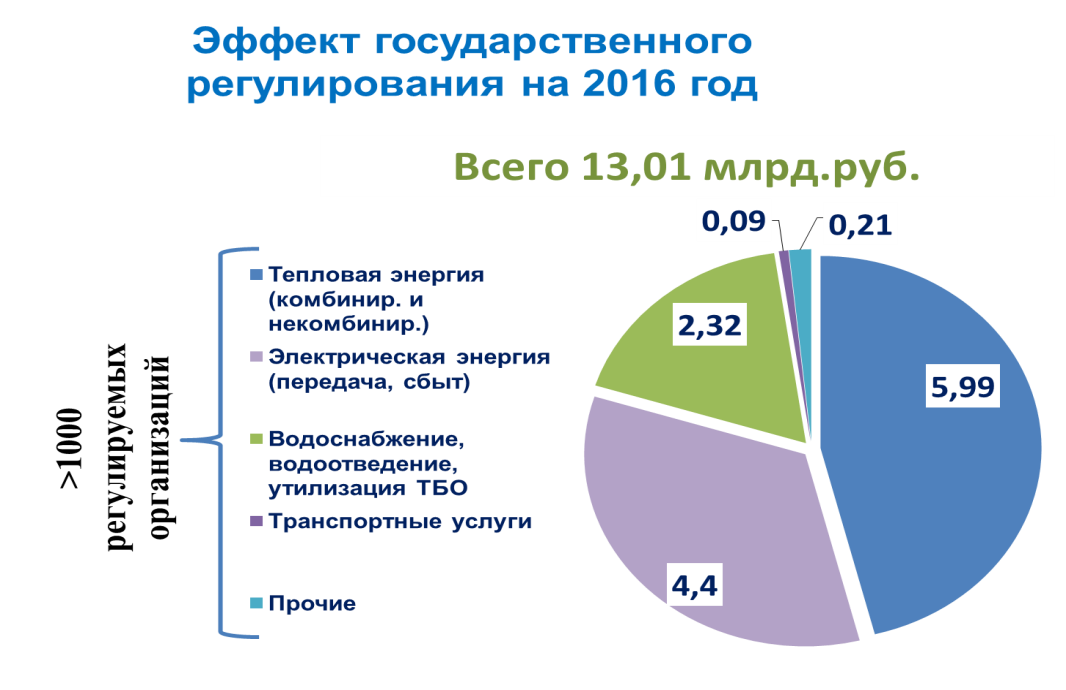 За отчетный период было проведено 4 заседания Общественного совета Госкомитета, на котором были рассмотрены следующие вопросы:- итоги тарифной кампании Госкомитета 2014 года и задачи на 2015 год:- тарифы на газ, электрическую энергию, тепловую энергию в комбинированной выработке и плата за технологическое присоединение;- тарифы на тепловую энергию, водоснабжение, водоотведение, утилизацию ТБО и регулирование платы граждан за коммунальные услуги;- тарифы на транспортные и социальные услуги;- о Положении об Общественном совете при Госкомитете;- об оказании социальных услуг особым категориям граждан Республики Татарстан;- о регулировании тарифов на транспортные услуги;- о включении членов Общественного совета при Госкомитете в состав совещательных органов;- о плане работы Общественного совета при Госкомитете на 2016 год.Информация и материалы о прошедших совещаниях размещены на официальном сайте Госкомитета:26 февраля 2015 года в зале совещаний Госкомитета под руководством председателя Марата Зарипова состоялся семинар - совещание на тему «Подходы к формированию тарифов на тепловую энергию, водоснабжение, водоотведение на 2016 год»; в режиме видеоконференции "с представителями структурных подразделений, устанавливающих тарифы в сферах водоснабжения, водоотведения, теплоснабжения Госкомитета.19 августа 2015 года Госкомитетом совместно с ООО «ЭнергоКонсалт» (г. Москва) проведен семинар-совещание на тему «Принципиальные вопросы и практические решения по разработке системы раздельного учета доходов и расходов в теплоснабжающих и теплосетевых организациях». Цель семинара – рекомендации и практическая помощь специалистам теплоснабжающих и теплосетевых организаций по ведению регулируемыми организациями раздельного учета затрат по регулируемым видам деятельности. В качестве докладчиков выступили представители ООО «ЭнергоКонсалт» (г. Москва) и ООО «Ситэк» (г. Москва), которые ознакомили участников семинара с действующими нормативно-правовыми актами Российской Федерации, системой раздельного учета доходов и расходов теплоснабжающих и теплосетевых организаций. В совещании приняли участие 85 специалистов из 34 теплоснабжающих и теплосетевых организаций Республики Татарстан.Повестка семинара-совещания включила в себя доклады по следующим темам:- «Законодательные и правовые акты Российской Федерации о раздельном учете доходов и расходов в сфере теплоэнергетики»;- «Принципиальная схема и этапы раздельного учета расходов и доходов теплоснабжающих организаций. Принципиальные вопросы разработки и внедрения системы раздельного учета»;- «Классификаторы системы раздельного учета: по видам деятельности (генерация, передача, сбыт и т.п.), по процессам (основные, вспомогательные, управленческие и т.п.), по территориям (источники тепловой энергии, производственные площадки, зоны систем теплоснабжения, тарифные зоны и т.п.)»;- «Классификатор затрат. Правила и процедуры перенесения затрат между процессами и на продукты производства»;- «Классификатор доходов и продуктов реализации. Правила и процедуры перенесения затрат с продуктов производства на продукты реализации»;- «Вопросы и рекомендации по ведению раздельного учета доходов и расходов на счетах бухгалтерского учета. Особенности учетной политики, рабочего плана счетов, классификаторов и субконто в условиях раздельного учета».18 декабря в центральном офисе ОАО «Татэнергосбыт» состоялось совместное заседание Комитета по экономике, инвестициям и предпринимательству и Комиссии по контролю за реализацией государственной программы «Обеспечение доступным и комфортным жильем и коммунальными услугами граждан РФ». Депутаты рассмотрели вопрос о выполнении требований федерального законодательства о поэтапном переходе к долгосрочному тарифному регулированию в сфере электроснабжения, теплоснабжения, водоснабжения и водоотведения, несколько законопроектов и проекты планов работы комитета и комиссии на 2016 год.22 декабря Госкомитет принимал участие в «круглом столе», проводимом фракцией КПРФ в Государственном совете Республики Татарстан, на тему: «Проблемы жилищно-коммунального хозяйства в разрезе Приволжского федерального округа».ГОСУДАРСТВЕННОЕ РЕГУЛИРОВАНИЕ ТАРИФОВРегулирование тарифов жестко регламентировано нормативными правовыми актами Российской Федерации.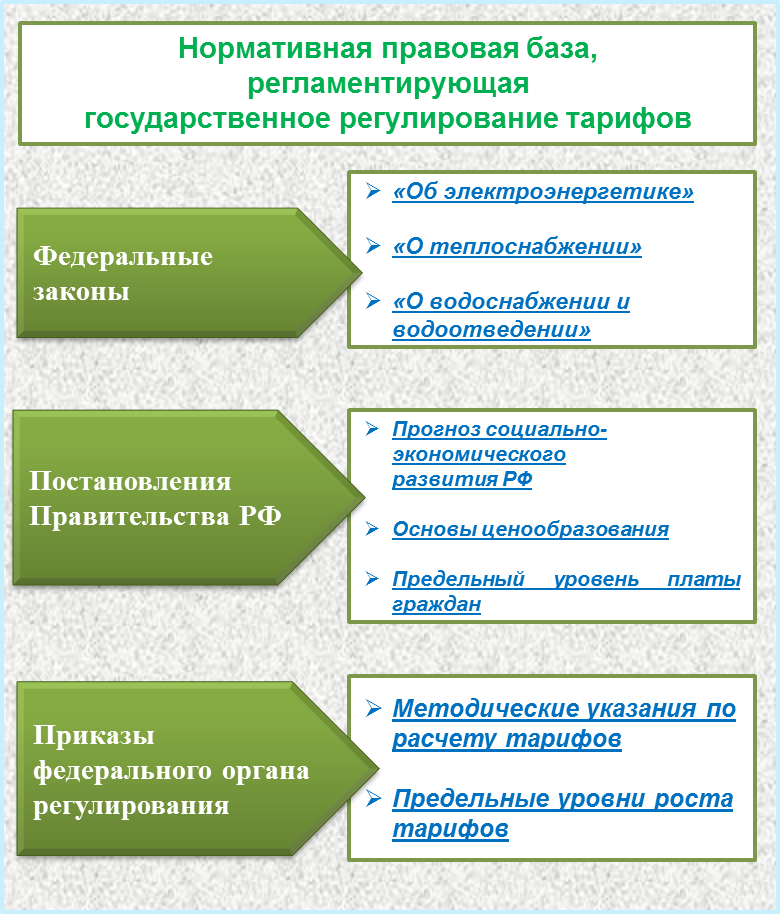 Формирование экономически обоснованных тарифов Госкомитетом осуществляется на основании нормативных правовых актов, установленных федеральным законодательством: Основами ценообразования и правилами регулирования цен (тарифов) в вышеперечисленных сферах, Методическими указаниями, утвержденными федеральными органами исполнительной власти в области государственного регулирования тарифов с учетом анализа фактических расходов и натуральных показателей регулируемых организаций за базовый период, проверки экономического обоснования расходов по каждой планируемой регулируемой организацией статье затрат, а также исходя из необходимости реализации производственных и инвестиционных программ регулируемых организаций.При этом на размер тарифов влияют такие факторы, как объем реализации услуги, напрямую зависящий от количества потребителей и степени развития производства, протяженность систем инфраструктуры, ее состояние (степень износа), энергоэффективность производства. Перечисленные факторы оказывают определяющее влияние на структуру себестоимости и, как следствие, на размер тарифов конкретной ресурсоснабжающей организации.Произошли некоторые изменения в подходах к формированию тарифов. Отменены ограничения роста конечных тарифов. Предельные уровни остались в тепловой энергии в комбинированной выработки и в тарифах на передачу электрической энергии. В конечной цене ресурса эти тарифы являются только одной из составляющих частей. Основными ограничителями роста тарифов является интегральный показатель - предельный рост платы граждан. Распоряжением Правительства Российской Федерации индекс изменения размера вносимой гражданами платы за коммунальные услуги для Республики Татарстан с 1 июля 2016 года принят на уровне 4,5% (Распоряжение Правительства РФ от 28 октября 2015 года № 2182-р), напомним, что в 2015 году этот показатель был на уровне 9%.На резкое снижения уровня платы граждан в 2016 году, в первую очередь, повлияло ограничение роста цен на природный газ, которые являются основным драйвером роста цен на энергоресурсы.         Параметры Социально-экономического развития Российской Федерации, которые легли в основу определения уровня тарифов 2016 года следующие:
        - так индексация оптỏвых цен на природный газ для прочих потребителей не превысит 2% (в 2015 году – 7,5%);
        - индексация цен на электроэнергию на розничном рынке для потребителей, (исключая население)  не более 8,7% (в 2015 году – 8,9%);
        Также Прогнозом на 2016 год предусмотрена индексация потребительских цен  на 7,4%, (в 2015 году 	Отменены предельно максимальные ограничения на 2016 год в сферах теплоснабжения, водоснабжения и водоотведения. Предельно максимальные уровни тарифов на 2016 год установлены федеральным органом регулирования только на электрическую энергию, поставляемую населению Республики Татарстан с ростом 107,5%  с 1 июля 2016 года.  При этом,  был законодательно закреплен механизм, обеспечивающий регулирование доступности платы за коммунальные услуги для граждан.                                                          	По  результатам  тарифной  кампании  2016  года  на  услуги  электроснабжения,  теплоснабжения,  водоснабжения,  водоотведения  и  услуги  по  обращению  с  твердыми  коммунальными  отходами  всего  установлено  тарифов  для  516  организаций.  Установлены  долгосрочные  тарифы  341  организациям,  соответствующим  критериям  долгосрочных  параметров  регулирования.В  соответствии  с  поручением  Президента  Российской  Федерации  задача  по    принятию  долгосрочных  тарифных  решений  для  всех  ресурсоснабжающих  организаций  (в  сферах  теплоснабжения,  водоснабжения,  водоотведения),  соответствующих  действующим  критериям,  была  выполнена  в    срок  до  1  декабря  2015  года.Для    Республики    Татарстан    индекс    изменения    размера    вносимой    гражданами    платы    за    коммунальные    услуги    с    1    июля    2016    года    принят    на    уровне    4,5%    (Распоряжение    Правительства    РФ    от    28    октября    2015    года    №    2182-р).        Указом    Президента    Республики    Татарстан    (№УП-1147    от    1.12.2015    «О    предельных    (максимальных)    индексах    изменения    размера    вносимой    гражданами    платы    за    коммунальные    услуги    в    муниципальных    образованиях    Республики    Татарстан»)    утверждены    предельные  индексы    по    каждому    муниципальному    образованию    Республики    Татарстан.Подробная    информация    об    уровнях    тарифов    по    всем    видам    ресурсов    и    всем    регулируемым    организациям    в    разрезе    муниципальных    образований    с    календарной    разбивкой    по    годам    с    2010    года    размещается    в    свободном    доступе    на    официальном    сайте    Госкомитета    в    разделе    «Тарифы»    http://kt.tatarstan.ru/rus/ntarif.htm,  а  так  же  в  единой  государственной  системе  отчетности  «Отчеты  ведомств»  на  информационном  портале  «Открытый  Татарстан»  в  разделе  «Тарифы». 1.1.  Государственное регулирование тарифов в сфере газоснабженияКонечная цена на природный газ для прочих потребителей формируется из четырех составляющих:-  из оптовой цены на газ (в конечной цене составляет около 86%);- ставки по транспортировке  газа по газораспределительным сетям (ГРО) (в конечной цене 12,5%);- размера платы за снабженческо-сбытовые услуги (ПССУ) (в конечной цене менее 1%), регулируемого ФСТ России; - специальной надбавки для финансирования программы газификации Республики Татарстан, (в конечной цене порядка 0,5% (max до 25% от ставок ГРО).С 1 января 2016 года оптовая цена газа составит - 3855 рублей за 1000 куб.м. Оптовая цена на газ для прочих потребителей с 1 июля 2016 года на сегодняшний день ФСТ России не утверждена.Конечная цена газа с 1 января 2016г.Ставки ГРО установлены ФСТ с дифференциацией по 7 группам потребителей на долгосрочный период - 3 года (с 01.07.2014, с 01.07.2015, с 01.07.2016). Рост тарифов ГРО с 1 июля 2016 года по каждой группе потребителей составит 4,9%.Размеры платы за снабженческо-сбытовые услуги по Республике Татарстан ПССУ по республике действующие с 1 января 2016 года:Размеры ПССУ с 1 июля 2016 года на сегодняшний день ФСТ пока также не утверждены.Специальная надбавка для финансирования программ газификаций на период с 1 июля 2015 года утверждена постановлением Госкомитета от 17.12.2014 № 4-3/г в размере 42,51 руб./1000м3, с ростом 38,6% к уровню 1 полугодия 2015 года.Что касается цены на природный газ для населения, то в первом полугодии она составляет 5,16 руб./куб.м. (с 1 января 2016г). Прогнозом социально-экономического развития предусмотрен рост со второго полугодия  2016 года не более 2%.После принятия ФАС России тарифных решений по всем необходимым составляющим  нами будут установлены розничные цены на газ, реализуемый населению Республики Татарстан с 1 июля 2016 года.Еще раз хочется отметить, что цена на газ для населения не является экономически обоснованной, поскольку действующая конечная цена газа для прочих потребителей, даже с самым низким объемом потребления (а это 7 группа), составляет 6 рублей 07 копейки с учетом НДС. Размер перекрестного субсидирования в газоснабжении в республике в 2016 году по нашим прогнозам составит порядка 1,7 млрд. рублей. Государственное регулирование тарифов в сфере электроснабженияВ сфере государственного регулирования тарифов на электрическую энергию Госкомитет осуществляет следующую деятельность:- устанавливает тарифы на электрическую энергию, поставляемую населению и приравненным к нему категориям потребителей, в рамках установленных федеральным органом исполнительной власти в области регулирования тарифов предельных (минимального и (или) максимального) уровней тарифов;- устанавливает тарифы на услуги по передаче электрической энергии по распределительным сетям, в рамках установленных федеральным органом исполнительной власти в сфере государственного регулирования цен (тарифов) предельных минимальных уровней тарифов на услуги по передаче электрической энергии;- устанавливает сбытовые надбавки гарантирующим поставщикам электрической энергии.Цена на электрическую энергию формируется из четырёх  составляющих: - оптовой цены электрической энергии (мощности);- передачи электрической энергии (мощности);- сбыта электрической энергии (мощности);- инфраструктурных затрат.Из них регулируемыми Госкомитетом являются только тарифы на передачу и сбыт электроэнергии.В  2015  году  принято  51  заявление  на  установление  тарифов  на  электроэнергию  и  корректировку  долгосрочных  тарифов,  в  т.ч.:5  –  методом  экономически  обоснованных  расходов  (затрат);46  –  на  корректировку  установленных  долгосрочных  тарифов.Подготовлены 8 приказов  Госкомитета  об  открытии  дел  об  установлении  тарифов,  назначении  уполномоченных  по  делам  и  выборе  метода  регулирования  на  2016  год.Подготовлены  приказы  Госкомитета  о  закрытии  дел  об  установлении  тарифов,  назначении  уполномоченных  по  делам  и  выборе  метода  регулирования  на  2016  год  от  14.04.2015  №  88,  14.04.2015  №87.Подготовлен  приказ  о  прекращении  рассмотрения  дел  от  04.06.2016  №151(10  организаций).В  рамках  тарифной  кампании  2016  года  в  соответствии  с  действующим  законодательством  Госкомитетом  были  скорректированы  долгосрочные  тарифы  для  организаций.В  связи  с  вступлением  в  силу    Постановления  Правительства  Российской  Федерации  от  11  мая  2015  г.  №  458  «Об  утверждении  изменений,  которые  вносятся  в  некоторые  акты  Правительства  Российской  Федерации  в  целях  совершенствования  порядка  определения  объемов  покупки  мощности  на  оптовом  рынке  для  поставки  населению  и  приравненным  к  нему  категориям  потребителей  и  объемов  покупки  мощности  организацией  по  управлению  единой  национальной  (общероссийской)  электрической  сетью»  Госкомитет  принял  решения  об  установлении  (пересмотре)  с  1  июля  2015  г.  индивидуальных  цен  (тарифов)  на  услуги  по  передаче  электрической  энергии  для  взаиморасчетов  между  двумя  сетевыми  организациями  за  оказываемые  друг  другу  услуги  по  передаче  электрической  энергии,  с  учётом  постановления  Правительства  Российской  Федерации  от  28  февраля  2015  г.  №  184  «Об  отнесении  владельцев  объектов  электросетевого  хозяйства  к  территориальным  сетевым  организациям»  (далее  –  Постановление  №  184).Согласно  Постановлению  №  184  по  несоответствию  критериям  отнесения  владельцев  объектов  электросетевого  хозяйства  к  территориальным  сетевым  организациям,  исключены  11  организаций.  На  территории  Республики  Татарстан  количество  сетевых  организаций  с  47  сократилось  до  39.  Все  организации  находятся  на  долгосрочном  периоде  регулирования.Подготовлены  и  представлены  в  ФСТ  России  предложения  по  ценам  (тарифам)  на  электрическую  энергию  (мощность),  поставляемую  населению  и  приравненным  к  нему  категориям  потребителей  в  рамках  установленных  федеральным  органом  исполнительной  власти  в  области  регулирования  тарифов  предельных  (минимального  и  (или)  максимального)  уровней  тарифов  –  исх.  от  13.07.2015  №  1-31/1872.Подготовлены  и  представлены  в  ФСТ  России  предложения  об  установлении  предельных  уровней  тарифов  на  услуги  по  передаче  электрической  энергии  -  шаблоны  направлены  по  системе  ЕИАС.  исх.  -  от  15.07.2015  №  1-31/1919.Конечный  тариф  для  населения  на  электрическую  энергию,  (одноставочный) установлен:- с  1  января    2016  года  составляет  3,20  руб./кВтч  (с  НДС),  - с  1  июля  2016  –  3,43   руб./кВтч  (с  НДС),   (утвержден  на  предельно  минимальном  уровне  7,2%  установленном  ФАС  России.)  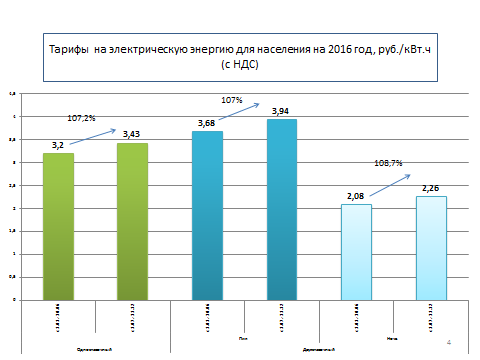 Для сельского населения и населения с электроплитами тариф установлен  с максимально возможным понижающим коэффициентом (0,7), как и в прошлые годы.Справочно, для населения тариф на электрическую энергию является экономически необоснованным и сумма перекрестного субсидирования на 2016 год составит 6,3 млрд.  рублей. Экономически  обоснованный тариф для населения в 2016 году составляет 4 рубля 86 копеек.	Единые котловые тарифы на услуги по передаче электрической энергии по сетям сетевых организаций (одноставочный тариф) в республике на 2016 год приняты по уровням напряжения со следующим ростом: ВН - 5%; СН1 - 2,4%; СН2 – 1%; НН – 4%. Государственное регулирование тарифов в сфере теплоснабженияТепловая энергия (комбинированная выработка)Госкомитетом устанавливаются тарифы на тепловую энергию, производимую как в комбинированном, так и в некомбинированном режимах.На 2016 год тарифы на тепловую энергию установлены 165 организациям.Тариф на тепловую энергию в комбинированном режиме в среднем по республике на 2016 год составил:- на производство:  - с 1 января  654,70 руб./Гкал (без НДС),   - с 1 июля  691,39 руб./Гкал (без НДС), с ростом на 5,6%.- для потребителей от тепловых сетей:  - с 1 января 1263,24  руб./Гкал (без НДС),   - с 1 июля  1306,19 руб./Гкал (без НДС), с ростом на 3,4%.При этом для потребителей группы «население» от тепловых сетей:  - с 1 января – 1489,14  руб./Гкал (с НДС),   - с 1 июля – 1538,95 руб./Гкал (с НДС), с ростом на 3,3%.Рост  тарифов  на  тепловую  энергию,  производимую  в  режиме  комбинированной  выработки  (для  потребителей  с  коллекторов),  на  5,6%  со  2  полугодия  2016  года    обусловлен  установлением  Госкомитетом  тарифов  со  снижением  в  1  полугодии  2016  года  к  уровню  тарифов,  действующих  на  31.12.2015  г.  В  случае  сохранения  в  1  полугодии  2016  года,  тарифов  действующих  на  31.12.2015  года,  средний  тариф  на  2  полугодие  2016  года  составляет  670,09  руб./Гкал,  со  снижением  к  тарифу  1  полугодия  2016  года  –  на  0,45%.Госкомитетом  принято  16  заявлений  об  установлении  тарифов,  в  том числе:-  2  заявления  на  2015  год  -  методом  экономически  обоснованных  расходов  (затрат);-  14  заявлений  на  2016  год  –  методом  индексации  установленных  тарифов.В  установленные  законодательством  сроки  подготовлены  приказы  Госкомитета  об  открытии  дел  об  установлении  тарифов и направлены  в  адрес  6-ти  регулируемых  организаций  уведомления  об  открытии  дел  об  установлении  тарифов.В  рамках  тарифной  кампании  2016  года  в  соответствии  с  действующим  законодательством  все  регулируемые  организации  обратились  в  Госкомитет  с  заявлением  о  выборе  метода  регулирования  –  метод  индексации  установленных  тарифов:-  4    организации,      осуществляющие    производство      тепловой  энергии  в  режиме  комбинированной  выработки  (ОАО  «Генерирующая  компания»;  ОАО  «ТГК-16»;  ООО  «Нижнекамская  ТЭЦ»;  ЗАО  «ТГК  Уруссинская  ГРЭС»);-  1  организация,  осуществляющая  передачу  тепловой  энергии  по  тепловым  сетям  (ООО  «РСК»).Госкомитетом  в  определенные  законодательством  сроки  установлены  тарифы  в  сфере  теплоснабжения  всем  регулируемым  организациям  на  долгосрочный  период  (на  2016-2018  годы)  с  применением  метода  индексации  установленных  тарифов.Госкомитетом  на  2016  год  установлены  тарифы  на  тепловую  энергию,  производимую  электрическими  станциями  в  режиме  комбинированной  выработки,  на  территории  Республики  Татарстан,  в  рамках  предельных  уровней  тарифов  приказом  ФАС  России  от  12.11.2015  №1086/15.  Согласно  данному  приказу  предельные  минимальные  и  максимальные  уровни  тарифов  на  производство  тепловой  энергии  в  режиме  комбинированной  выработки,  в  среднем  по  Республике  Татарстан  в  2016  году  составляют:                                                                                                                                                                                                                -  с  1  января   2016 года  min  603,46  руб./Гкал  (без  НДС),  без  роста,-  с  1  января   2016 года  max  673,18  руб./Гкал  (без  НДС),  без  роста,-  с  1  июля  2016 года  min  603,46  руб./Гкал  (без  НДС),  с  ростом  на  3,31%,-  с  1  июля   2016 года  max  695,46  руб./Гкал  (без  НДС),  с  ростом  на  3,31%.Тарифы  на  тепловую  энергию,  производимую  в  режиме  комбинированной  выработки,  поставляемую  потребителям  Республики  Татарстан,  оплачивающим  производство  и  передачу  тепловой  энергии  (6  муниципальных  образований:  г.  Казань,  г.  Набережные  Челны,  г.  Нижнекамск,  г.  Заинск,  п.г.т.  Уруссу,  г.  Елабуга)  на  2016  год  установлены  с  дифференциацией  по  системам  теплоснабжения.Тарифы  на  тепловую  энергию,  производимую  в  режиме  комбинированной  выработки,  поставляемую  потребителям  на  2016  год  составляют:Тарифы на тепловую энергию, поставляемую потребителям на 2016 год, установлены с учетом непревышения индекса изменения размера платы граждан по Республике Татарстан на 2016 год, утвержденного распоряжением Правительства Российской Федерации от 28.10.2015 № 2182-р, а также индексов изменения размера вносимой гражданами платы за коммунальные услуги по муниципальным образованиям Республики Татарстан на 2016 год, утвержденных указом Президента Республики Татарстан от 01.12.2015 №УП-1147.Стоит отметить, что в соответствии с требованиями действующего законодательства тарифы на тепловую энергию, производимую в режиме комбинированной выработки, и тарифы на тепловую энергию, поставляемую потребителям, установлены Госкомитетом на долгосрочный период 2016 – 2018 гг. Тарифы на тепловую энергию на 2016-2018 годы рассчитаны Госкомитетом в соответствии с Методическими указаниями с применением метода индексации установленных тарифов. Тепловая энергия (некомбинированная выработка)В 2015 году Госкомитетом было утверждено 822 тарифа на тепловую энергию на 2016 год.	Предельно максимальные уровни тарифов на тепловую энергию, поставляемую теплоснабжающими организациями потребителям в соответствии с действующим законодательством на 2016 год, не устанавливались.На 2016 год тарифы на тепловую энергию установлены теплоснабжающим организациям:- на тепловую энергию (мощность) – 147 организаций;- на теплоноситель – 8 организаций;- на услуги по передаче тепловой энергии – 8 организаций.Тариф в среднем по республике на 2016 год (некомбинированная выработка) составил:- с 1 января  1365,23 руб./Гкал (без НДС), - с 1 июля 1407,38  руб./Гкал (без НДС), с ростом на 3,1%.Для потребителей группы «население» (некомбинированная выработка):  - с 1 января – 1686,98 руб./Гкал (с НДС),   - с 1 июля – 1749,31 руб./Гкал (с НДС), с ростом на 3,7%.Тарифы на долгосрочный период регулирования установлены для 94 теплоснабжающих организаций (62% от общего числа организаций):- на 2014-2016 гг. для 8 организаций;- на 2015-2017 гг. для 5 организаций;- на 2016-2018 гг. для 81 организаций. В соответствии с графиком проведения плановых проверок юридических лиц и индивидуальных предпринимателей на 2015 год, за 2015 год проведены проверки экономической обоснованности затрат, учтенных при установлении тарифов по 7 регулируемым теплоснабжающим организациям.Подготовлены 14 приказов  Госкомитета  об  открытии  дел  об  установлении  тарифов,  назначении  уполномоченных  по  делам  и  выборе  метода  регулирования  на  2016  год.Подготовлены  письма  регулируемым  организациям  (74  исходящих  письма,  140  адресатов)  об  открытии  тарифных  дел  и  выборе  метода  регулирования  с  указанием  номера  тарифного  дела  и  Ф.И.О.  уполномоченного  лица  и  направлены  в  адрес  регулируемых  организаций.По  запросу  ФСТ  России  подготовлены  предложения  о  предельном  уровне  тарифов  на  тепловую  энергию  на  2016  год  (исх.  письмо  Госкомитета  от  19.06.2015  №  1-20/1598).На  основании  обращений  организаций  закрыты  тарифные  дела  на  2016  год в соответствии с 7 приказами Госкомитета .На  2015  год  установлены  тарифы  для  17  вновь  обратившихся  теплоснабжающих  организаций.По  запросам  ФСТ  и  ФАС  подготовлены  и  направлены  отчеты  в  формате  ЕИАС в 2015 году:-  Шаблон  по  топливу  за  12  месяцев  2014  года;-  Шаблон  по  топливу  за  1  квартал  2015  года;-  Шаблон  по  топливу  за  1  полугодие  2015  года;-  Шаблон  по  топливу  за  9  месяцев  2015  года.2.  Информация  по  теплоснабжающим  организациям  по  Республике  Татарстан  об  уровнях  тарифов  на  2015  год  за:  август  2015  года,  сентябрь  2015  года,  ноябрь  2015  года.  3.  Сводный  отчет  по  регулируемым  организациям  в  сфере  теплоснабжения  по  долгосрочным  тарифам  (TARIFF,  METHOD,  2016  CONVERSION,  WARM-PT) на 2016 год.1.4. Государственное  регулирование  тарифов  в  сферах  водоснабжения, водоотведения  и  утилизации  ТБОГоскомитетом на 2016 год утверждены тарифы для 246 организаций коммунальной сферы, в том числе по сферам услуг:- холодное водоснабжение –164 организации, 210 тарифов;- горячее водоснабжение – 37 организаций, 39 тарифов;- водоотведение – 115 организаций, 138 тарифов;- утилизация ТБО – 48 организаций, 48 тарифов.Тарифы на водоснабжение и водоотведениеВ рамках тарифной кампании 2016 г. осуществлен полный переход на долгосрочное тарифное регулирование в сферах водоснабжения и водоотведения при условии соответствия критериям установления долгосрочных тарифов согласно действующему законодательству.Госкомитетом установлены долгосрочные тарифы:в сфере водоснабжения – для 90 регулируемых организаций (55% от общего количества регулируемых в сфере водоснабжения организаций);в сфере водоотведения – для 73 регулируемых организаций (63% от общего количества регулируемых в сфере водоотведения организаций).Рост тарифов на водоснабжение и водоотведение предусмотрен с 1 июля 2016 г. На 
1 полугодие 2016 г. тарифы установлены без роста по отношению к тарифам, действовавшим во 2 полугодии 2015 г.Размеры тарифов на услуги организаций в сферах водоснабжения и водоотведения в среднем по Республике Татарстан составили:- на водоснабжение: с 1 января 2016 г. - 18,20 руб./куб.м, с 1 июля 2016 г. - 18,66 руб./куб.м с ростом на 2,5% к 1 полугодию 2016 г.;- на водоотведение: с 1 января 2016 г. - 12,91 руб./куб.м, с 1 июля 2016 г. - 13,36 руб./куб.м с ростом на 3,5% к 1 полугодию 2016 г.Для населения тарифы в среднем по Республике Татарстан на 2016 год составят:- на водоснабжение: с 1 января 2016 г. - 22,88 руб./куб.м, с 1 июля 2016 г. - 23,52 руб./куб.м с ростом на 2,8% к 1 полугодию 2016 г.;- на водоотведение: с 1 января 2016 г. - 16,80 руб./куб.м, с 1 июля 2016 г. - 17,34 руб./куб.м с ростом на 3,2% к 1 полугодию 2016 г.     Тарифы на утилизацию ТБОВ сфере утилизации ТБО долгосрочные тарифы устанавливаются начиная с 2014 г. Рост тарифов утилизацию ТБО в среднем по Республике Татарстан составляет:с 1 января 2016 г. – 82,45 руб./куб.м, с 1 июля 2015 г. – 83,68 руб./куб.м с ростом на 1,5% к 1 полугодию 2016 г.Экономический эффект государственного регулирования тарифов на водоснабжение,  водоотведение и утилизацию ТБО на 2016 год составил 2,35 млрд.руб.Тарифы с 01.01.2016 установлены со снижением  в сфере водоснабжения и водоотведения для 24 организаций.В тарифах на водоснабжение и водоотведение на 2016 год учтены расходы по сомнительным долгам в сумме 7,03 млн.руб.В связи с увеличением зон предоставления коммунальных услуг установлены тарифы на услуги водоснабжения и водоотведения на 2016 год следующим вновь обратившимся за установлением тарифов организациям: ОАО «Международный аэропорт «Казань», ООО «РСК», ООО «УК «Осиново», АО «Транснефть -Прикамье» - Казанское районное нефтепроводное управление, ИП «Рамазанов Рифхат Харрасович», ООО «Производственно-строительная компания XXI век».Госкомитетом 26 февраля 2015 г. был проведен семинар-совещание на тему: «Подходы к формированию тарифов на тепловую энергию, водоснабжение, водоотведение на 2016 год». В  течение  2015  года  в  соответствии  с  действующим  законодательством  Госкомитетом  принято  466  заявлений    на  установление  тарифов  в  сферах  водоснабжения,  водоотведения,  утилизации  твердых  бытовых  отходов,  в  том  числе:на  2015  год:7  –  методом  индексации  установленных  тарифов;48  –  методом  экономически  обоснованных  расходов  (затрат).на  2016  год:234  –  методом  индексации  установленных  тарифов;177  –  методом  экономически  обоснованных  расходов  (затрат).Подготовлены  54 приказа  об  открытии  дел  об  установлении  тарифов  и  назначении  уполномоченных  по  делам и  направлены  соответствующие  письма  в  адрес  217  регулируемых  организаций.Закрыты  тарифные  дела  №26/296  -  №26/300,  №26/87,  №26/221  -  №26/224,  №26/125  -  №26/139,  №26/412  -  №26/414,  №26/46  на  основании  обращений  организаций.Подготовлено  32  приказа  об  утверждении  производственных  программ  организаций  в  сферах  холодного  и  горячего  водоснабжения,  водоотведения,  а  также  5  приказов  о  согласовании  производственных  программ  организаций  в  сфере    утилизации  ТБО.. Ограничение роста платы граждан за коммунальные услугиСтатьей 157.1 Жилищного кодекса Российской Федерации (в ред. Федерального закона от 28 декабря 2013 года № 417-ФЗ) введено законодательное ограничение повышения размера вносимой гражданами платы за коммунальные услуги посредством утверждения предельных (максимальных) индексов изменения размера вносимой гражданами платы за коммунальные услуги (далее – предельные индексы).Предельные индексы по субъектам Российской Федерации установлены на долгосрочный период с разбивкой по годам и с календарной разбивкой. Рост платы граждан за коммунальные услуги с 1 января 2016 г. не предусмотрен. Для Республики Татарстан предельный индекс на период с 1 июля 2016 года по 31 декабря 2016 года составляет 4,5%, с учетом предельно допустимого отклонения по отдельным муниципальным образованиям - 6,9% (Распоряжение Правительства РФ № 2182-р от 28.10.2015).  	Для муниципальных образований Республики Татарстан индексы изменения размера вносимой гражданами платы за коммунальные услуги на 2016 год утверждены Указом Президента Республики Татарстан от 01.12.2015 № УП-1147. Рост платы граждан за коммунальные услуги с 1 июля 2016 г. не превышает 4,5% ни по одному муниципальному образованию.Мониторинг соответствия принятых тарифных решений на коммунальные услуги установленным Правительством Российской Федерации ограничениям по росту размера платы граждан осуществляется Госкомитетом ежемесячно в разрезе 913 муниципальных образований республики с последующим предоставлением отчета в Федеральную антимонопольную службу.. Стандартизированные тарифные ставки за технологическое присоединение к сетям1. К электрическим сетям. Госкомитетом на 2016 год для 16 сетевых организаций, расположенных на территории Республики Татарстан (ОАО «Сетевая компания» и смежные сетевые организации), установлены ставки платы за единицу максимальной мощности и стандартизированные тарифные ставки за технологическое присоединение к электрическим сетям (постановление Госкомитета от 11.12.2015 №6-146/тп) на уровне действующих ставок в 2015 году с разбивкой по марке и сечению провода (строительство ВЛ), марке и сечению кабеля (строительство КЛ), мощности трансформаторных подстанций. Дополнительно установлены стандартизированные тарифные ставки по строительству воздушных линий на деревянных опорах, по строительству кабельных линий с разборкой и восстановлением асфальтобетонного покрытия, строительству столбовых трансформаторных подстанций.Установленные ставки платы позволят при расчете платы конкретному заявителю учитывать только те затраты, которые предусмотрены выданными ему сетевой организацией техническими условиями, в зависимости от вида используемого провода, кабеля и (или) мощности трансформаторной подстанции.Для заявителей, осуществляющих технологическое присоединение своих энергопринимающих устройств максимальной мощностью не более 150 кВт (включительно), Госкомитетом установлены ставки платы со снижением на 50 % (постановление Госкомитета от 11.12.2015 №6-146/тп). При этом, расходы на строительство объектов электросетевого хозяйства, не учитываемые в плате за присоединение, включаются в тариф на передачу электрической энергии. Принятие данного законопроекта направлено на снижение платы за присоединение для субъектов малого и среднего предпринимательства. Для заявителей с максимальной мощностью энергопринимающих устройств не более 15 кВт (включительно), законодательством предусмотрена льготная плата за технологическое присоединение в размере 550 рублей (постановление Госкомитета от 18.12.2013№ 6-46/тп).Кроме того, Госкомитетом за 2015 год по индивидуальному проекту установлена плата за технологическое присоединение к электрическим сетям для 20 заявителей. Общий экономический эффект от государственного регулирования составил 195,4 млн. рублей.2. К системе теплоснабжения. Госкомитетом на 2016 год для 6 организаций установлены ставки за подключение к системе теплоснабжения на уровне действующих ставок в 2015 году. Также законодательством предусмотрена льготная плата за подключение для заявителей с подключаемой нагрузкой до 0,1 Гкал/час в размере 550 рублей (постановление Госкомитета 10.10.2013 №6-26/тп).Кроме того, Госкомитетом за 2015 год по индивидуальному проекту установлена плата за подключение к системе теплоснабжения для 5 заявителей. Общий экономический эффект от государственного регулирования составил 2,799 млн. рублей.К сетям холодного водоснабжения и водоотведения.Госкомитетом на 2016 год для 15 организаций установлены тарифы на подключение к сетям холодного водоснабжения и водоотведения. Тарифы на подключение по г.Казани (МУП «Водоканал» г.Казани) и г.Набережные Челны (ООО  «Челныводоканал») на 2016 год установлены со снижением в среднем на 10 % по отношению к 2015 году, исходя из фактических объемов выполненных работ за предыдущий период регулирования.Кроме того, Госкомитетом за 2015 год по индивидуальному проекту установлена плата за подключение к сетям холодного водоснабжения и водоотведения для 71 заявителя. Общий экономический эффект от государственного регулирования составил 5,752 млн. рублей.К газораспределительным сетям.Стандартизированные тарифные ставки за присоединение к газораспределительным сетям для ООО «Газпром трансгаз Казань» Госкомитетом на 2016 год установлены на уровне действующих ставок в 2015 году. (Постановление Госкомитета от 30.10.2015 №6-105/тп).Кроме того, постановлением Госкомитета от 13.11.2015 №6-116/тп установлены «льготная» платы для заявителей с расходом газа до 5 куб.м/час в размере 22 919,16 руб. и для заявителей  с расходом газа до 15 куб.м./час размере 57 297,90 рублей.Государственное регулирование тарифов в сфере транспортных услугВ 2015 году Госкомитетом принято 1134 тарифа, в том числе:2 - на перевозки пассажиров и багажа автомобильным транспортом общего пользования в пригородном сообщении;4 - на транспортные услуги, оказываемые на подъездных железнодорожных путях;1119 - на перевозки пассажиров и багажа речным транспортом на скоростных и водоизмещающих судах в пригородном сообщении и на переправе;4 - на перевозки пассажиров и багажа наземным электрическим транспортом общего пользования в городском сообщении;5 – на перевозки пассажиров и багажа железнодорожным транспортом в пригородном сообщении. 	В 2015 году общий экономический эффект от государственного регулирования тарифов составил – 92 874,6 тыс. руб.Госкомитетом в 2015 году  установлены предельные максимальные тарифы на перевозку пассажиров и багажа наземным электрическим транспортом  (трамвай)  в г.Нижнекамске с увеличением на 14,6 % в соответствии с экономически обоснованными расходами организации,  в следующих размерах:В других городах и населенных пунктах Республики Татарстан сохранен ранее установленный  уровень тарифов.Тарифы на перевозки пассажиров и багажа железнодорожным транспортом в пригородном сообщении, осуществляемые ОАО «Содружество», установлены постановлением Госкомитета от 16.12.2015 №7-5/т. с ростом на 13,5% к предшествующему периоду регулирования.Также Госкомитетом в 2015 году установлены предельные максимальные тарифы (1119 тарифов) на перевозку пассажиров  и багажа речным транспортом на скоростных и водоизмещающих судах в пригородном сообщении, осуществляемые ОАО «Судоходная компания Татфлот» (установлены с увеличением на 7,0%, постановление от 20.03.2015 №7-2/т).В 2015 году Госкомитетом установлены предельные максимальные тарифы на перевозки пассажиров и багажа автомобильным транспортом общего пользования в пригородном сообщении, осуществляемые ООО «Транспортная компания «Авторитет», а в других муниципальных районах Республики Татарстан сохранен ранее установленный  уровень тарифов.В 2015 году были сохранены ранее установленные тарифы на следующие виды услуг:- плата за проведение технического осмотра транспортных средств и предельный размер расходов на оформление дубликата талона технического осмотра в Республике Татарстан; - при проведении государственного надзора за техническим состоянием тракторов, самоходных дорожно-строительных  и иных машин и прицепов к ним, а также за соблюдением правил эксплуатации машин и оборудования в агропромышленном комплексе;- на услуги в аэропорту, оказываемые ОАО «Аэропорт «Бегишево» и ООО «Аэропорт «Бугульма»;-  на перевозки пассажиров и багажа железнодорожным транспортом в пригородном сообщении;- платы за выдачу (переоформление) разрешения на осуществление деятельности по перевозке пассажиров и багажа легковыми такси на территории Республики Татарстан и его дубликата;- на перевозки пассажиров и багажа автомобильным транспортом в междугородном сообщении в Республике Татарстан.1.8. Государственное регулирование тарифов потребительского рынкаТорговые надбавки к ценам на лекарственные препараты, включенные в перечень жизненно необходимых и важнейших лекарственных препаратовВ ответ на запрос Федеральной антимонопольной службы (ФАС России) от 04.09.2015
№ИА/47277/15 и в соответствии с положениями и расчетами Методики определения органами исполнительной власти субъектов Российской Федерации предельных оптовых и предельных розничных надбавок к фактическим отпускным ценам производителей на жизненно необходимые и важнейшие лекарственные средства, утвержденной приказом ФСТ России от 11.12.2009 № 442-а, проведен мониторинг и анализ отчетных данных и расчетных материалов предприятий, осуществляющих оптовую и розничную реализацию жизненно необходимых и важнейших лекарственных препаратов (далее – ЖНВЛП). Анализ проводился на основании данных 10 оптовых организаций (32,3% от общего количества) и 76 аптечных учреждений всех форм собственности (36,2% от общего количества), осуществляющих регулируемую деятельность на территории Республики Татарстан. Сводная информация по расчету предельных оптовых и розничных надбавок к ценам производителей на ЖНВЛП по региону в формате шаблонов ФГИС «ЕИАС ФСТ России» NADB.JNVLP.APTEKA.2015» направлена в ФАС России через информационную систему «ЕИАС-мониторинг».Цены на кадастровые работыПунктом 3 статьи 47 Федерального закона от 24 июля 2007г. № 221-ФЗ «О государственном кадастре недвижимости», на период до 1 марта 2018 года введено государственное регулирование цен (тарифов, расценок, ставок) на кадастровые работы, в зависимости от видов объектов недвижимости и иных имеющих существенное значение критериев. В соответствии с указанным законом, регулирование цен на кадастровые работы возложено на субъекты Российской Федерации. На основании пункта 4.1.89 Положения о Госкомитете, утвержденного постановлением Кабинета Министров Республики Татарстан от 15.06.2010 № 468 «Вопросы Государственного комитета Республики Татарстан по тарифам» (далее – Положение), принято Постановление Госкомитета от 18.07.2014 №9-1/нпс «Об установлении предельных максимальных цен на кадастровые работы на территории Республики Татарстан в отношении земельных участков» (далее – Постановление № 9-1/нпс).Предельные максимальные цены на кадастровые работы на территории Республики Татарстан в отношении земельных участков представлены в таблице:В соответствии с планом работы Госкомитета в текущем году: Проведен анализ результатов финансово-хозяйственной деятельности межующих организаций Республики Татарстан за период 2013-2015 гг. Итоги проведенного анализа показали, что предельные максимальные цены на кадастровые работы установленные Постановлением №9-1/нпс в целом покрывают затраты предприятий и обеспечивают их безубыточную деятельность (средняя рентабельность в 2015 году составила 9%);Мониторинг цен на кадастровые работы, в соответствии с которыми оказываются услуги населению межующими организациями Республики Татарстан (по состоянию на 16.12.2015), показал, что большинство межующих организаций оказывают услуги населению по ценам ниже установленных Постановлением № 9-1/нпс, что позволяет им в пределах этих цен конкурировать с аналогичными предприятиями.Сравнительный анализ цен на кадастровые работы, проведенный по 15 регионам Российской Федерации, в состав которых входят города миллионники, показал, что на сегодняшний день установленные на территории Республики Татарстан цены на кадастровые работы являются самыми низкими.Учитывая итоги проведённого анализа и отсутствие заявлений от межующих организаций о пересмотре действующих цен, предельные максимальные цены на кадастровые работы, установленные Постановлением № 9-1/нпс, сохранены без изменения на действующем уровне.Стоимость услуг по погребениюВ соответствии с пунктом 3 статьи 9 и пунктом 3 статьи 12 Федерального закона от 12 января 1996г. № 8-ФЗ «О погребении и похоронном деле» в декабре 2014 года приказом Госкомитета от 24.12.2014 №417 согласована стоимость услуг, предоставляемых согласно гарантированному перечню услуг по погребению, в разрезе 32 муниципальных образований Республики Татарстан (далее - МО РТ) и в январе 2015 года приказом Госкомитета от 20.01.2015 №10, в разрезе 9 МО РТ, в сумме 5277,28 рублей. По 4 оставшимся МО РТ (город Казань, город Набережные Челны, Нижнекамский муниципальный район, Зеленодольский муниципальный район) ранее согласованные стоимости услуг по гарантированному перечню услуг по погребению сохранены без изменений.Тарифы на социальные услуги, предоставляемые населению государственными учреждениями социального обслуживанияС 1 января 2015 года вступили в действие Федеральный закон от 28.12.2013 №442-ФЗ «Об основах социального обслуживания граждан в Российской Федерации» и закон Республики Татарстан от 18.12.2014 №126-ЗРТ «О регулировании отдельных вопросов в сфере социального обслуживания граждан в Республике Татарстан».Указанными законами предусмотрено формирование тарифов на социальные услуги на основании подушевых нормативов финансирования социальных услуг.На основании постановления Кабинета Министров Республики Татарстан от 18.12.2014
№ 999 «Об утверждении Порядка утверждения тарифов на социальные услуги на основании подушевых нормативов финансирования социальных услуг в Республике Татарстан» Госкомитетом на 2015 год было принято постановление от 30.01.2015 № 8-1/соц «Об установлении тарифов на социальные услуги на основании подушевых нормативов финансирования социальных услуг в Республике Татарстан на 2015 год».На 2016 год тарифы на социальные услуги установлены постановлением Госкомитета от 10.12.2015 № 8-2/соц «Об установлении тарифов на социальные услуги на основании подушевых нормативов финансирования социальных услуг в Республике Татарстан на 2016 год».Предельные максимальные уровни наценок на продукцию общественного питания при образовательных учреждениях Республики ТатарстанВ соответствии с постановлением Правительства Российской Федерации от 07 марта 1995г. № 239 «О мерах по упорядочению государственного регулирования цен (тарифов)», Положением о Госкомитете, взамен ранее установленных предельных максимальных уровней наценок на продукцию (товары) для общеобразовательных организаций (школ) в отдельных муниципальных образованиях республики:Госкомитетом установлены единые предельные максимальные уровни наценок на продукцию (товары), реализуемую на предприятиях общественного питания при общеобразовательных организациях Республики Татарстан, в следующих размерах:Отсутствие единых наценок являлось препятствием для свободного входа предприятий на рынок предоставления услуг общественного питания учащимся школ тех муниципальных образований республики, в которых наценки не установлены. Данная мера позволила ввести общий подход и обозначить единые правила в данном сегменте потребительского рынка.В соответствии с планом работы Госкомитета в текущем году:-	проведен анализ финансово-хозяйственной деятельности предприятий общественного питания (37 ед.), реализующих с регулируемыми наценками продукцию (товары) при профессиональных образовательных организациях и образовательных организациях высшего образования Республики Татарстан;-	сравнительный анализ наценок по регионам Российской Федерации.Итоги анализа показали, что установленные постановлением Госкомитета от 11.10.2012
№ 8-1/соц «Об установлении предельных максимальных уровней наценок на продукцию (товары), реализуемую на предприятиях общественного питания при учреждениях начального, среднего и высшего профессионального образования Республики Татарстан» предельные максимальные уровни наценок, в размере: на продукцию собственного производства – 61%; на товары покупные - 27%, покрывают затраты и обеспечивают безубыточную деятельность предприятий в 2015 году.Сравнительный анализ наценок по регионам Российской Федерации показал, что действующие уровни наценок на продукцию (товары), реализуемую на предприятиях общественного питания при профессиональных образовательных организациях и образовательных организациях высшего образования Республики Татарстан, не превышают среднероссийские уровни наценок.Таким образом, Госкомитетом принято решение сохранить без изменения действующие уровни предельных максимальных наценок на текущий финансовый год.Ставки на услуги по технической инвентаризации жилищного фондав Республике ТатарстанПостановлениями Госкомитета утверждены прейскуранты цен на техническую инвентаризацию жилищного фонда в Республике Татарстан:-	Прейскурант цен Республиканского государственного унитарного предприятия «Бюро технической инвентаризации» Министерства строительства, архитектуры и жилищно-коммунального хозяйства Республики Татарстан (далее - РГУП БТИ):-	Прейскурант цен филиала Федерального государственного унитарного предприятия «Ростехинвентаризация – Федеральное БТИ» по Республике Татарстан (далее – ФГУП БТИ):В соответствии с планом работы Госкомитета в текущем году проведен анализ финансово-хозяйственной деятельности предприятий БТИ оказывающих услуги по технической инвентаризации жилищного фонда на территории Республики Татарстан.Учитывая, что по результатам анализа в 2015 году предприятия показали безубыточные экономические показатели (рентабельность в целом по предприятию РГУП БТИ – 10%, ФГУП БТИ по регулируемому ввиду деятельности – 0,3%), а также отсутствие соответствующего заявления от ФГУП БТИ о пересмотре действующих цен, действующий уровень цен на услуги по технической инвентаризации жилищного фонда республики сохранен Госкомитетом без изменений.Предельные розничные цены на твердое топливо (дрова), реализуемое гражданам, управляющим организациям, товариществам собственников жилья, жилищным, жилищно-строительным кооперативам или иным специализированным потребительским кооперативам, созданным в целях удовлетворения потребностей граждан в жилье, на территории Республики Татарстан в 2014-2015гг.В соответствии с постановлением Правительства Российской Федерации от 07.03.1995
№ 239 «О мерах по упорядочению государственного регулирования цен (тарифов)», Положением о Госкомитете постановлением Госкомитета от 07.10.2011 № 9-1/нпс «Об установлении предельных максимальных розничных цен на топливо твердое (дрова), реализуемое гражданам, управляющим организациям, товариществам собственников жилья, жилищным, жилищно-строительным или иным специализированным потребительским кооперативам, созданным в целях удовлетворения потребностей граждан в жилье, на территории Республики Татарстан» установлены единые по республике предельные розничные цены на дрова, реализуемые населению, в размерах (с НДС):- дрова топливные на условиях франко-лесосеки - 316 руб. за плотный кубометр;- дрова топливные на условиях франко-склад - 447 руб. за плотный кубометр.В Республике Татарстан основной породой деревьев являются мягколиственные породы - осина, липа, береза. Мониторинг заготовок дров в разрезе пород деревьев учреждениями ГБУ «Лес» за 2014-2015 годы показал, что они занимают порядка 83-88% от общего объема заготовок. Хвойные породы (сосна, ель) – 8-10% и твердолиственные (дуб) – примерно 4-7%. Поэтому расчет 1 плот.куб.м дров производился по дровам топливным в целом.В целях контроля за правильностью применения установленного предельного максимального уровня цены проведен мониторинг затрат на формирование предельной розничной цены на дрова за период 6 мес. 2014 года и 6 мес. 2015 года по предприятиям ГБУ «Лес» Минлесхоза Республики Татарстан. При анализе были использованы данные об объемах реализации, в том числе удельном весе объема реализации дров населению в общем объеме, о применяемых фактических ценах, издержках обращения как на условиях франко-лесосека, так и на условиях франко-склад, представленные предприятиями ГБУ «Лес». Удельный вес реализации дров населению в общем объеме реализации дров в разрезе предприятий представлен в таблице: Из таблицы видно, что объемы реализации дров населению для отопления жилых помещений падают (на 36,0%) в связи с повсеместной газификацией республики.В других регионах Российской Федерации предельные максимальные розничные цены на дрова для населения применяются на протяжении ряда лет и устанавливаются усреднено либо в целом по региону, либо отдельно по регулируемым организациям или муниципальным образованиям как в разрезе пород деревьев (или по принципу мерного ассортимента длиной до и свыше одного или двух метров), так и обозначенные как дрова топливные в целом.В ценовой шкале по возрастанию Республика Татарстан занимает 12-е место среди 45 обследуемых регионов России и 4-е место среди 14 регионов Приволжского федерального округа.Анализируя структуру затрат на реализацию 1 куб.м дров населению, необходимо отметить, что в 2015 году по сравнению с 2014 годом в сумме издержек возросли доли расходов на сырье и материалы (на 37,4%), на оплату леса со стороны (попенную плату) (на 25,6%), внепроизводственных расходов (на 20,9%) и прочих производственных расходов (на 13,2%):По уровню значимости статей затрат наибольшую долю затрат в себестоимости реализации дров занимают расходы на заработную плату – до 30%. В целом по анализируемым предприятиям средневзвешенное значение общей суммы затрат за 6 мес. 2015 года составило 262,6 рубля со снижением по сравнению с тем же периодом 2014 года на 12 руб. 90 коп., или на 4,7%.Сравнительная таблица средневзвешенных значений затрат за 6 месяцев 2014 и 2015 годов: Динамика затрат в разрезе предприятий показала следующее:Рост затрат по сравнению с 2014 годом отмечается в ГБУ «Тетюшский лесхоз» (на 50,4%), ГБУ «Нижнекамский лесхоз» (на 24,6%), ГБУ «Бугульминский лесхоз» (на 24,4%), ГБУ «Лаишевский лесхоз» (на 10,9%), ГБУ «Аксубаевский лесхоз» (на 8,3%).Это произошло за счет роста расходов на содержание и эксплуатацию оборудования, увеличения премиальных выплат, доплат и надбавок по коллективному договору и соответственно размера обязательных отчислений из заработной платы, роста общецеховых расходов (затрат на приобретение материалов и ГСМ) и общехозяйственных расходов (платы за электроэнергию и газ, услуг связи и по охране, расходов на приобретение расходных материалов).В то же время затраты сократились в ГБУ «Кайбицкий спецсемлесхоз» (на 16,7%) в основном за счет сокращения расходов на оплату труда и обязательных отчислений из заработной платы. В остальных учреждениях ГБУ «Лес» значительного роста или сокращения затрат на реализацию 1 куб.м дров не наблюдается.Результаты анализа показали, что средневзвешенное значение максимальной розничной цены на дрова для населения за истекший период 2015 года не превысило установленный Госкомитетом уровень и составило с НДС по франко-лесосеке 318,1 руб./плот.куб.м (превышение в пределах статистической погрешности на 2 руб. 10 коп.), по франко-складу - 441,5/плот.куб.м (ниже установленного уровня на 5 руб. 50 коп.).Установленный Госкомитетом предельный размер цен на дрова, реализуемые населению для отопления жилых помещений, обеспечивает безубыточную (прибыльную) деятельность учреждений ГБУ «Лес», поэтому пересмотр установленного предельного максимального уровня цен на дрова, реализуемые населению, в настоящее время является нецелесообразным.ТЕХНИЧЕСКИЙ АУДИТ. ТеплоснабжениеВ рамках формирования тарифов на тепловую энергию и услуги по передаче тепловой энергии Госкомитетом осуществляется технический аудит энергоснабжающих предприятий в части потребности в топливе, электрической энергии и воде при производстве и передаче тепловой энергии и теплоносителей в системах теплоснабжения, удельного расхода топлива на отпущенную тепловую энергию, технологических потерь при передаче тепловой энергии.За 12 месяцев 2015 года проанализированы материалы тарифных предложений в сфере теплоснабжения 173 регулируемых организаций, разработаны технические заключения к формированию тарифов на тепловую энергию и услуги по передаче тепловой энергии, в том числе:  на 2015 год – для 13 организаций; на 2016 год – для 160 организаций.По итогам тарифной компании выполнен анализ энергоэффективности 1 848 котельных. Сформирована сводная аналитическая информация по натуральным показателям теплоснабжающих организаций в разрезе муниципальных районов.В ходе проведенной работы рассчитан потенциал экономии топливно-энергетических ресурсов в республике:На основании произведенных расчетов средний удельный расход условного топлива по Республике Татарстан был снижен с 157,4 кг у.т./Гкал до 151,0 кг у.т./Гкал. Выявленный общий потенциал экономии природного газа на выработку тепловой энергии в режиме некомбинированной выработки составил 7 587,4 тыс. куб. м. Удельный расход условного топлив, кг у.т./ГкалПо результатам расчетов общий потенциал экономии электрической энергии по Республике Татарстан, необходимой при производстве и передаче тепловой энергии в режиме некомбинированной выработки, составил 39 667,6 тыс. кВт*ч. Средний удельный расход электрической энергии на производство и передачу тепловой энергии по республике составил 25,8кВт*ч/Гкал. По расходу воды потенциал ресурсосбережения составил 1 150,64 тыс. куб. м.По результатам произведенных расчетов доля потерь тепловой энергии  при производстве и передаче тепловой энергии в режиме некомбинированной выработки на 2016 год в целом по Республике Татарстан составила 10,1%. В целом по республике технологические потери тепловой энергии были скорректированы на 81 992,5 Гкал по отношению к предложению организаций в сторону уменьшения.Снижение потерь тепловой энергии связано с эффективно разработанными и реализованными мероприятиями, инвестиционными программами, направленными на повышение надежности сетей и оборудования.В соответствии с пунктом 3 статьи 9 Федерального закона Российской Федерации от 27 июля 2010 года № 190-ФЗ при установлении тарифов в сфере теплоснабжения должны быть учтены нормативы технологических потерь при передаче тепловой энергии, теплоносителя по тепловым сетям и нормативы удельного расхода топлива при производстве тепловой энергии. Однако лишь незначительная часть организаций располагает утвержденными в установленном порядке нормативами. Специалистами Госкомитета произведен анализ показателей технологического оборудования котельных регулируемых организаций, осуществляющих производство и передачу тепловой энергии. Средняя загруженность котельных по данным организаций на 2016 год по Республике Татарстан  составляет 45,2% от установленной мощности, что свидетельствует о достаточном резерве тепловой мощности. Установленная мощность котельных составила 6 114,1  Гкал/час, средний КПД – 88,1%, протяженность сетей – 1 889,0 км в двухтрубном исчислении (по источникам тепловой энергии – некомбинированная выработка).В соответствии с Федеральным законом Российской Федерации от 27.07.2010 № 190-ФЗ, а также постановлением Правительства Российской Федерации от 16.05.2014 № 452 на срок действия инвестиционной программы, концессионного соглашения и (или) на срок действия долгосрочных тарифов в случае, если для теплоснабжающей организации устанавливаются долгосрочные тарифы, устанавливаются показатели надежности и энергетической эффективности объектов теплоснабжения. В 2015 году рассчитаны и утверждены плановые и фактические значения показателей надежности и энергетической эффективности объектов теплоснабжения к расчетам долгосрочных тарифов на тепловую энергию, поставляемую теплоснабжающими организациями потребителям, другим теплоснабжающим организациям, на услуги по передаче тепловой энергии, а также теплоноситель на 2016-2018 годы  для 89 организаций. Подготовлено 5 приказов Госкомитета об утверждении указанных значений показателей.Водоснабжение и водоотведениеВ рамках формирования тарифов на водоснабжение, транспортировку воды, водоотведение, транспортировку сточных вод Госкомитетом осуществляется технический аудит ресурсоснабжающих предприятий в части:- потребности в электрической энергии при подъеме, очистке, транспортировке воды, транспортировке и очистке сточных вод;   - уровня технологических потерь водопроводных сетей;  За 12 месяцев 2015 года проанализированы материалы 338 тарифных предложений, разработаны технические заключения к формированию тарифов на водоснабжение или транспортировку воды,  водоотведение или транспортировку сточных вод на 2016 год, в том числе: в сфере водоснабжения – для 164 организаций; в сфере водоотведения – для 115 организаций.По итогам тарифной компании сформирована сводная аналитическая информация по техническим показателям организаций в сферах водоснабжения и водоотведения.В ходе проведенной работы рассчитан потенциал экономии энергетических ресурсов в республике:ВодоснабжениеНа основании произведенных расчетов удельный расход электрической энергии на производство и реализацию услуг водоснабжения по Республике Татарстан был снижен с               0,76 кВт.ч/куб.м до 0,73 кВт.ч/куб.м. По результатам произведенных расчетов уровень потерь воды при производстве и реализации услуг водоснабжения по Республике Татарстан на 2016 год  составит 6,92%. В целом по республике технологические потери воды были скорректированы на                                             2 790,56 тыс.куб.метров по отношению к предложению организаций в сторону уменьшения.Снижение потерь воды связано с эффективно разработанными и реализованными мероприятиями, направленными на повышение надежности централизованных сетей и оборудования насосных станций и очистных сооружений водоснабжения.Специалистами Госкомитета произведен анализ показателей технологического оборудования насосных станций и очистных сооружений водоснабжения регулируемых организаций, осуществляющих производство и реализацию услуг водоснабжения. Средний уровень загрузки производственных мощностей оборудования насосных станций и очистных сооружений водоснабжения по данным организаций на 2016 год по Республике Татарстан составит 53% от установленной мощности, что свидетельствует о достаточном резерве мощности централизованных систем водоснабжения. Износ объектов централизованной системы водоснабжения – 56,3%. Протяженность сетей – 22 931,98 км.ВодоотведениеНа основании произведенных расчетов удельный расход электрической энергии на производство и реализацию услуг водоотведения по Республике Татарстан был снижен                     с 0,7 кВт.ч/куб.м до 0,66 кВт.ч/куб.м. Специалистами Госкомитета произведен анализ показателей технологического оборудования насосных станций и очистных сооружений водоотведения регулируемых организаций, осуществляющих производство и реализацию услуг водоотведения. Средний уровень загрузки производственных мощностей оборудования насосных станций и очистных сооружений водоотведения по данным организаций на 2016 год по Республике Татарстан составит 43,5% от установленной мощности, что свидетельствует о достаточном резерве мощности централизованных систем водоотведения. Протяженность сетей – 5 516,29 км. Износ объектов централизованной системы водоотведения – 50,9%. В соответствии с Федеральным законом Российской Федерации от 7 декабря 2011 г.              № 416-ФЗ «О водоснабжении и водоотведении», а также Приказом Министерства строительства и жилищно-коммунального хозяйства Российской федерацией от  4 апреля 2014 г. № 162/пр «Об утверждении перечня показателей надежности, качества, энергетической эффективности объектов централизованных систем горячего водоснабжения, холодного водоснабжения и (или) водоотведения, порядка и правил определения плановых значений и фактических значений таких показателей» плановые значения показателей надежности, качества и энергетической эффективности объектов централизованных систем горячего водоснабжения, холодного водоснабжения и (или) водоотведения, устанавливаются утвержденной производственной программой, утвержденной инвестиционной программой, концессионным соглашением, договором аренды централизованных систем горячего водоснабжения, холодного водоснабжения и (или) водоотведения и решением уполномоченных органов исполнительной власти субъекта Российской Федерации в отношении отдельных объектов централизованных систем горячего водоснабжения, холодного водоснабжения и (или) водоотведения.Госкомитетом в 2015 году рассчитаны и утверждены плановые значения показателей надежности, качества и энергетической эффективности объектов централизованных систем холодного водоснабжения и водоотведения в составе утвержденных производственных программ на 2016 год для 164 организаций в сфере водоснабжения, 115 организаций в сфере водоотведения.Технологическая экспертиза обоснования объемов потребляемых ресурсов проводится  также с привлечением независимых экспертных организаций.В рамках проведения тарифной кампании Госкомитетом проводится технологическая экспертиза обоснования объемов потребляемых ресурсов, технологических потерь при передаче тепловой энергии, технологических потерь воды водопроводных сетей, в том числе с привлечением независимых экспертных организаций.Так, в соответствии с Государственным контрактом от 10.08.2015  № 003-ОК силами ООО «Альтернатива» проведена экспертиза  обоснованности тарифных предложений  в сферах водоснабжения и водоотведения – ПАО «Нижнекамскнефтехим», ОАО «Водопроводно-канализационное и энергетическое хозяйство»,  ОАО «Станция очистки воды-Нижнекамскнефтехим»; в сфере теплоснабжения - ПАО «Нижнекамскнефтехим», ОАО «Водопроводно-канализационное и энергетическое хозяйство»; в сфере электроснабжения - ПАО «Нижнекамскнефтехим».Результаты экспертиз учтены при утверждении тарифов регулируемых организаций в указанных сферах.Также Госкомитетом ведется совместная работа с Приволжским управлением Федеральной службы по экологическому, технологическому и атомному надзору в части экспертизы достоверности информации, представляемой организациями.В соответствии с запросом Федеральной антимонопольной службы от 20.10.2015 №АЦ/57743/15 в целях формирования автоматизированной базы данных коммунальной инфраструктуры субъектов Российской Федерации была проведена работа по сбору и анализу информации по коммунальной инфраструктуре Республики Татарстан в части регулируемых организаций в сферах теплоснабжения, водоснабжения, водоотведения и очистки сточных вод, в том числе:- в сфере теплоснабжения – по 159 организациям;- в сфере водоснабжения – по 150 организациям;- в сфере водоотведения и очистки сточных вод – по 116 организациям.Инвестиционные программыГоскомитетом в 2015 году осуществлялись полномочия по утверждению инвестиционных программ организаций, осуществляющих регулируемые виды деятельности в сферах теплоснабжения и электроснабжения, по подготовке заключений на инвестиционные программы организаций, регулируемых в сферах водоснабжения, водоотведения (утверждаемых Министерством строительства, архитектуры и жилищно-коммунального хозяйства Республики Татарстан), электроснабжения (утверждаемых Министерством энергетики Российской Федерации).Так Госкомитетом рассмотрены проекты:- в сфере теплоснабжения инвестиционных программ 8 организаций  и проекты внесения изменений в инвестиционные программы 7 организаций;- 7 инвестиционных программ  субъектов электроэнергетики и 4 проекта внесения изменений в инвестиционные программы.Приказами Госкомитета утверждены:- инвестиционная программа ООО «РСК» на 2015-2017 гг. в сфере теплоснабжения (№153 от 08.06.2015), рассмотренная ранее на заседании Экспертного Совета;- инвестиционная программа ОАО «Зеленодольское ПТС» на 2016-2018 гг. в сфере теплоснабжения (№197 от 16.07.2015);- инвестиционная программа филиала «Волго-Вятский» ОАО «Оборонэнерго» на 2016-2019 гг. в сфере электроснабжения (№212 от 06.08.2015);- инвестиционная программа ООО «Нижнекамская ТЭЦ» на 2016-2018 гг. в сфере комбинированной выработки электрической и тепловой энергии (№211 от 06.08.2015);- инвестиционная программа ЗАО «ТГК Уруссинская ГРЭС» на 2016-2018 гг. в сфере комбинированной выработки электрической и тепловой энергии (№ 220 от 12.08.2015);- внесение изменений в инвестиционную программу ОАО «Нижнекамская ТЭЦ» в сфере электроэнергетики и теплоснабжения на 2011-2015 в части мероприятий 2015 года (от 12.08.2015 № 260);- внесение изменений в инвестиционную программу ОАО «Елабужское предприятие тепловых сетей» в сфере теплоснабжения на 2014 - 2018 годы в части мероприятий 2015 года (от 08.10.2015 № 281);- инвестиционная программа ОАО «ТГК-16» в сферах электроэнергетики и теплоснабжения на 2016-2018 годы (от 07.10.2015 №276);- внесение изменений в инвестиционную программу ЗАО «ТГК Уруссинская ГРЭС» в сферах электроэнергетики и теплоснабжения в части мероприятий 2015 года (от 26.10.2015 № 303).- внесение изменений в инвестиционную программу ОАО «Бугульминское  предприятие тепловых сетей» в сфере теплоснабжения на 2013-2015 гг. в части мероприятий 2015 года (от 30.10.2015 №312);- инвестиционная программа ОАО «Бугульминское  предприятие тепловых сетей» в сфере теплоснабжения на 2016-2018 годы (от 30.10.2015 №313);- внесение изменений в инвестиционную программу ОАО «Генерирующая компания» в сфере теплоснабжения на 2015-2019 годы (от 24.11.2015 №363);- внесение изменений в инвестиционную программу Открытого акционерного общества «ТГК-16» в сфере электроэнергетики и теплоснабжения на 2013-2015 годы (от 30.11.22015 №374).Отклонены ввиду несоответствия требованиям законодательства проекты инвестиционных программ:- организаций, регулируемых в сфере теплоснабжения: ООО «Теплосервис» пгт. Кам. Поляны, ООО «Тепло», ООО «Теплосбыт» г. Агрыз, и ФКП «Казанский Государственный Казенный Прохоровой Завод»;- субъектов электроэнергетики: филиал ОАО «РЖД» Куйбышевская железная дорога в области электроэнергетики на 2016-2018 гг., ООО «Казанская энергетическая компания» и ООО «ТранзитЭнергоМонтаж» на 2016-2019 гг.;- корректировка инвестиционной программы ООО «РСК» на 2015-2018 гг. в части мероприятий 2015 года. Кроме того, Госкомитетом рассмотрены проекты инвестиционных программ 2 регулируемых организаций в сферах водоснабжения, водоотведения: МУП «Водоканал» г.Казани, ЗАО «Буинск-Водоканал», по которым подготовлено 7 заключений в части оценки доступности тарифов регулируемой организации для потребителей.Также Госкомитетом подготовлено заключение по проекту внесения изменений в инвестиционную программу ОАО «Оборонэнерго» на  2013-2015 гг. в части мероприятий 2015 года и направлено в адрес Министерства энергетики Российской Федерации.В связи с тем, что средний процент  износа оборудования по предприятиям Республики Татарстан составляет более 50%, основные принципы формирования инвестиционных программ направленны на:- снижение уровня износа основных фондов, повышение надежности и качества водо -, электро - и теплоснабжения путем реконструкции и замены оборудования, а также мероприятия, косвенно влияющие на уровень износа и надежности; - на энергосберегающие мероприятия, направленные на повышение энергоэффективности предприятия, снижение удельных расходов топлива, электроэнергии, воды, оптимизацию режимов работы, численности персонала в целях недопущения большого роста себестоимости, а также  экологическую безопасность.Мониторинг исполнения инвестиционных программ проводится в целях осуществления контроля за целевым использованием средств, заложенных на реализацию инвестиционных проектов, источник которых в том числе тарифы.В 2015 году реализовывалось 25 инвестиционных программ в сферах водоснабжения, водоотведения, утилизации (захоронения) твердых бытовых отходов, теплоснабжения (комбинированная и некомбинированная выработка), электроснабжения, предусматривающих строительство новых и реконструкцию действующих инженерных сетей и ввод нового производственного оборудования. Утвержденный объем финансирования по Республике Татарстан составляет 11 546,751 млн. рублей, в том числе: тарифные источники (амортизация, прибыль, надбавка к тарифу) – 7 552,075  млн. рублей, плата за подключение – 2 024,715 млн. рублей, прочие источники – 377,367 млн. рублей, привлеченные средства – 1 592,595 млн. рублей.Подведены предварительные итоги выполнения инвестиционных программ регулируемых организаций за 2015 года в сферах:- водоснабжения, водоотведения, утилизации (захоронения) твердых бытовых отходов: 5 инвестиционных программ в сфере водоснабжения, утвержденный объем финансирования которых – 424,926 млн. рублей, в том числе: амортизация – 102,776 млн. рублей, прибыль на развитие – 0,684 млн. рублей, плата за подключение – 288,095 млн. рублей, привлеченные средства – 32,417 млн. рублей, прочие источники – 0,954 млн. рублей. Освоено за 2015 год – 148,418 млн. рублей, в том числе: амортизация – 29,605 млн. рублей, прибыль на развитие – 1,016 млн. рублей, плата за подключение – 99,791 млн. рублей, прочие источники – 18,006 млн. рублей.5 программ в сфере водоотведения, утвержденный объем финансирования которых – 441,77 млн. рублей, в том числе: амортизация – 115,733 млн. рублей, прибыль на развитие – 5,618 млн. рублей, плата за подключение – 172,524 млн. рублей, привлеченные средства – 147,016 млн. рублей, прочие источники – 0,879 млн. рублей. Освоено за 2015 год – 136,362 млн. рублей, в том числе: амортизация – 23,58 млн. рублей, прибыль на развитие – 3,719 млн.  рублей, плата за подключение – 72,714 млн. рублей, прочие источники – 36,349 млн. рублей.1 программа в сфере утилизации (захоронения) твердых бытовых отходов, утвержденный объем финансирования которой – 38,022 млн. рублей за счет амортизации. Освоено за 2015 год – 59,181 млн. рублей, в том числе: амортизация – 38,022 млн. рублей, прочие источники (накопленная надбавка к тарифу 2014 года) – 1,036 млн. рублей, привлеченные средства – 20,122 млн. рублей;- электроэнергетики и теплоснабжения:6 программ в сфере теплоснабжения (некомбинированная выработка), утвержденный объем финансирования которых – 412,025 млн. рублей, в том числе: амортизация – 311,294 млн. рублей, прибыль на развитие – 51,936 млн. рублей, плата за подключение – 35,673 млн. рублей, привлеченные средства – 13,121 млн. рублей. Освоено за 2015 год – 379,149 млн. рублей, в том числе: амортизация – 275,961 млн. рублей, прибыль на развитие – 51,936 млн. рублей, плата за подключение – 37,487 млн. рублей,  привлеченные средства – 13,766 млн. рублей.2 программы в сфере передачи тепловой энергии (комбинированная выработка), утвержденный объем финансирования которых – 86,534 млн. рублей, в том числе: амортизация – 33,208 млн. рублей, плата за подключение – 43,908 млн. рублей, прочие собственные средства – 9,418 млн. рублей. Освоено за 2015 год – 48,005 млн. рублей, в том числе амортизация – 25,031 млн. рублей, плата за подключение – 21,327 млн. рублей, прочие собственные средства – 1,647 млн. рублей.4 программы в сфере производства тепловой энергии в комбинированной выработке, утвержденный объем финансирования которых – 1 672,391 млн. рублей, в том числе: амортизация, учтенная в тарифе – 1 604,614 млн. рублей, прибыль на развитие (инвестиционная составляющая в тарифе) – 3,562 млн. рублей, плата за технологическое присоединение – 64,215 млн. рублей. Освоено за 2015 год – 1 664,352 млн. рублей, в том числе: амортизация, учтенная в тарифе – 1 563,139 млн. рублей, прибыль на развитие (инвестиционная составляющая в тарифе) – 2,293 млн. рублей, плата за технологическое присоединение – 98,920 млн. рублей.2 программы в сфере услуг по передаче электрической энергии, утвержденный объем финансирования которых – 8 471,083 млн. рублей, в том числе: тарифные источники (амортизация, инвестиционная составляющая в тарифе) – 5 284,626 млн. рублей, плата за технологическое присоединение – 1 420,300 млн. рублей, прочие источники – 366,116 млн. рублей, привлеченные средства – 1 400,041 млн. рублей. Освоено за 2015 год – 7 654,601  млн. рублей, в том числе: тарифные источники – 5 285,330 млн. рублей, плата за технологическое присоединение – 1 774,385 млн. рублей, прочие источники – 594,845 млн. рублей, привлеченные средства – 0,041млн. рублей.Контроль за реализацией мероприятий инвестиционных программ субъектов электроэнергетики и организаций, осуществляющих регулируемые виды деятельности в сферах теплоснабжения, водоснабжения, водоотведения, утилизации (захоронения) ТБО, осуществляется ежеквартально в установленные законом сроки.Так, в соответствии с приказом Министерства регионального развития Российской Федерации от 14.04.2008 №48 «Об утверждении методики проведения мониторинга выполнения производственных и инвестиционных программ» проводился мониторинг выполнения производственных программ организаций, осуществляющих утилизацию (захоронение) ТБО, и инвестиционной программы ООО «ПЖКХ» в формате заполненных шаблонов ЕИАС. Результаты направлены в ФСТ России.Во исполнение Протокола от 09.09.2011 №ИХ-12-293, утвержденного Премьер-министром Республики Татарстан И.Ш. Халиковым, информация об итогах выполнения инвестиционных программ направлялась в Кабинет Министров Республики Татарстан ежеквартально.Направлялась информация в ФСТ России в формате заполненных шаблонов ЕИАС об утвержденных значениях инвестиционных ресурсов в сфере теплоснабжения, водоснабжения, водоотведения на 2015 г. (отправка 22.05.2015), информация о реализации инвестиционных программ за 2014 год, 1 квартал, 1 полугодие и 9 месяцев 2015 года (отправка 18.03.2015,16.07.2015, 09.09.2015, 19.11.2015 соответственно).В 2016 году планируется реализация 21 инвестиционной программы регулируемых организаций на общую сумму 10,0 млрд. рублей, в том числе заложены «Тарифные источники» порядка 8,2 млрд.рублей, из них по источнику «Амортизация» заложено 6,3 млрд. рублей, по источнику «Прибыль» - 1,9 млрд. рублей (с учетом принятых тарифных решений на 2016 год).План финансирования инвестиционных программ организациями на 2016 год  в таблице 1.Кроме того, Госкомитетом совместно с представителями Межотраслевого совета подготовлены, обсуждены на заседании Экспертного совета и в дальнейшем приняты Критерии оценки выполнения инвестиционной программы регулируемой организации (приказ Госкомитета от 14.08.2015 № 221); в соответствии с которыми Госкомитетом будет проводиться обобщающая оценка исполнения инвестиционной программы, в том числе достижение показателей, предусмотренных утвержденной инвестиционной программой, соблюдение  сроков реализации инвестиционных программ и прочих параметров.ОТКРЫТОСТЬ И ПУБЛИЧНОСТЬ ПРОЦЕССА РЕГУЛИРОВАНИЯНа официальном сайте Госкомитета kt.tatarstan.ru размещена подробная информация о тарифах, установленных на 2016 год по всем видам ресурсов в свободном доступе в сравнении с предложениями регулируемых организаций.Все решения по тарифам на 2015 год рассматривались открыто с участием Депутатов Государственного Совета  Республики Татарстан, представителей: Общественной палаты, Ассоциации предприятий и предпринимателей РТ, Ассоциации предприятий малого и среднего бизнеса РТ, Федерации профсоюзов РТ, Совета Союзов потребителей РТ, НП «Совет рынка», министерств, ведомств, муниципальных образований, Средств массовой информации и регулируемых организаций.В соответствии с действующим законодательством: Постановлением Правительства Российской Федерации от 30.12.2009 №1140 "Об утверждении стандартов раскрытия информации организациями коммунального комплекса",  Постановлением Правительства Российской Федерации от 17.01.2013 №6 "О стандартах раскрытия информации в сфере водоснабжения и водоотведения", Постановлением Правительства Российской Федерации от 05.07.2013 № 570 "О стандартах раскрытия информации теплоснабжающими организациями, теплосетевыми организациями и органами регулирования", Госкомитетом осуществляется контроль за соблюдением регулируемыми организациями стандартов раскрытия информации в сферах водоснабжения, водоотведения, утилизации ТБО, теплоснабжения и оказания услуг по передаче тепловой энергии. Подлежащая свободному доступу информация о деятельности регулируемых организаций размещена на официальном сайте Госкомитета kt.tatarstan.ru в разделе «Стандарты раскрытия информации» по каждой организации в разрезе услуг.Правительством Российской Федерации утверждены стандарты раскрытия информации органами исполнительной власти субъекта Российской Федерации в области государственного регулирования тарифов (постановления Правительства Российской Федерации от 17.01.2013 №6 «О стандартах раскрытия информации в сфере водоснабжения и водоотведения», от 05.07.2013 №570 «О стандартах раскрытия информации теплоснабжающими организациями, теплосетевыми организациями и органами регулирования»).В рамках указанных постановлений, а также в целях обеспечения свободного доступа к информации о деятельности Госкомитета на официальном сайте Госкомитета размещается следующая информация:-перечень организаций, в отношении которых Госкомитет осуществляет государственное регулирование тарифов; -дата, время и место проведения заседания правления Госкомитета, на котором планируется рассмотрение дел по вопросам установления тарифов;-принятые органом тарифного регулирования решения об установлении тарифов;-протокол заседания правления органа тарифного регулирования, оформленный в соответствии с законодательством Российской Федерации.В целях обеспечения публичности рассмотрения инвестиционных программ регулируемых организаций в сфере электроэнергетики и теплоснабжения осуществляется совещательным органом — Экспертным Советом по рассмотрению инвестиционных программ организаций, осуществляющих регулируемые виды деятельности в сфере электроэнергетики и теплоснабжения Республики Татарстан при Кабинете Министров Республики Татарстан, утвержденным распоряжением Кабинета Министров Республики Татарстан от 28.09.2012 №1728-р.Так в 2015 году проведено 6 заседаний Экспертного Совета по рассмотрению инвестиционных программ организаций, осуществляющих регулируемые виды деятельности в сфере электроэнергетики и теплоснабжения Республики Татарстан при Кабинете Министров Республики Татарстан, утвержденным распоряжением Кабинета Министров Республики Татарстан от 28.09.2012 №1728-р:11.03.2015 на заседании рассмотрен проект инвестиционной программы ООО «РСК»;20.05.2015 на заседании рассмотрены проекты инвестиционных программ ОАО «Бугульминское ПТС», ЗАО «Буинское ПТС», ООО «РСК». Рекомендовано доработать инвестиционные программы в части источников финансирования;24.06.2015 на заседании рассмотрены:- проект инвестиционной программы ОАО «Зеленодольское ПТС» на 2016-2018 гг.;- проект приказа Госкомитета «Об утверждении критериев оценки выполнения инвестиционной программы регулируемой организации».29.07.2015 на заседании рассмотрены:- проект инвестиционной программы филиала «Волго-Вятский» ОАО «Оборонэнерго» на 2016-2019 гг. в сфере электроснабжения;- проект инвестиционной программы ООО «Нижнекамская ТЭЦ» на 2016-2018 гг. в сфере комбинированной выработки электрической и тепловой энергии;- проект инвестиционной программы ЗАО «ТГК Уруссинская ГРЭС» на 2016-2018 гг. в сфере комбинированной выработки электрической и тепловой энергии.23.09.2015 на заседании рассмотрены:- проект инвестиционной программы ОАО «ТГК-16» на 2016-2018 гг. в сфере комбинированной выработки электрической и тепловой энергии;- проект внесения изменений в инвестиционную программу ООО «Нижнекамская ТЭЦ» на 2011-2015 гг. в сфере комбинированной выработки электрической и тепловой энергии в части мероприятий 2015 года;- проект внесения изменений в инвестиционную программу ОАО «Елабужское ПТС» на 2014-2018 гг. в сфере теплоснабжения в части мероприятий 2015-2018 гг.22.10.2015 на заседании рассмотрены:- проект внесения изменений в инвестиционную программу ЗАО «ТГК Уруссинская ГРЭС»  на 2011-2015 гг.  в сфере комбинированной выработки электрической и тепловой энергии в части мероприятий 2015 года;- проект внесения изменений в инвестиционную программу ОАО «Бугульминское ПТС» на 2013-2015 гг. в сфере теплоснабжения в части мероприятий 2015 года;- проект инвестиционной программы ОАО «Бугульминское ПТС» на 2016-2018 гг. в сфере теплоснабжения.Заочно членами Экспертного совета рассмотрены и согласованы проекты внесения изменений в инвестиционные программы в части мероприятий 2015 года теплоснабжающих организаций: ОАО «Казэнерго», ОАО «Альметьевское ПТС», АО «Водопроводно-канализационное и энергетическое хозяйство», МУП «Теплосервис».Все принятые приказы Госкомитета об утверждении инвестиционных программ и внесении изменений в утвержденные инвестиционные программы подготовлены с учетом заключений Межотраслевого совета потребителей по вопросам деятельности субъектов естественных монополий при Президенте Республики Татарстан и размещены на официальном сайте Госкомитета.ГОСУДАРСТВЕННЫВЙ КОНТРОЛЬ ЗА СОБЛЮДЕНИЕМ РЕГУЛИРУЕМЫМИ ОРГАНИЗАЦИЯМИ СТАНДАРТОВ РАСКРЫТИЯ ИНФОРМАЦИИЗаконодательно за организациями закреплена обязанность обеспечения свободного доступа к информации о регулируемой деятельности. Правительством Российской Федерации утверждены стандарты раскрытия информации в сферах теплоснабжения, водоснабжения, водоотведения, утилизации твердых бытовых отходов (постановления Правительства РФ от 30.12.2009 №1140 «Об утверждении стандартов раскрытия информации организациями коммунального комплекса», от 17.01.2013 №6 «О стандартах раскрытия информации в сфере водоснабжения и водоотведения», от 05.07.2013 №570 «О стандартах раскрытия информации теплоснабжающими организациями, теплосетевыми организациями и органами регулирования»).Стандартами раскрытия информации определено, какую информацию о деятельности поставщиков коммунальных услуг должен увидеть каждый потребитель. Раскрытая организациями информация о регулируемой деятельности размещается и постоянно актуализируется на официальном сайте Госкомитета в разделе «Стандарты раскрытия информации».Контроль стандартов  раскрытия информации реализуется Госкомитетом постоянно путем проведения плановых и внеплановых проверок в отношении регулируемых организаций, а также в форме систематического наблюдения и анализа исполнения обязательных требований законодательства.В течение 2015 года осуществлен контроль за соблюдением стандартов раскрытия информации в форме систематического наблюдения и анализа информации по следующим направлениям: - раскрытие информации по итогам установления тарифов на 2015 год: 114 организаций (203 организации раскрыли указанную информацию в 2014 году);- раскрытие информации по итогам установления тарифов на 2016 год: 171 организация;- раскрытие фактических показателей деятельности за 2014 год: 306 организаций;- раскрытие предложений организаций об установлении тарифов на очередной период регулирования (по мере подачи заявлений об установлении тарифов): 272 организации; - ежеквартальное раскрытие информации: 4 квартал 2014 года - 262 организаций, 1 квартал 2015 года – 269 организации, 2 квартал – 275 организаций, 3 – квартал -279 организаций.По результатам контроля выявлены нарушения стандартов раскрытия информации у 5 регулируемых организаций. Нарушения в установленные сроки устранены.Контроль достоверности раскрытия информации реализуется Госкомитетом путем проведения плановых и внеплановых проверок в отношении регулируемых организаций. В соответствии с Планом проведения проверок юридических лиц и индивидуальных предпринимателей на 2015 год в течение отчетного периода проведены проверки в части соблюдения стандартов раскрытия информации в отношении 12 регулируемых организаций. По выявленным нарушениям направлены предписания об их устранении.ГОСУДАРСТВЕННЫЙ КОНТРОЛЬ (НАДЗОР) ЗА ПРАВИЛЬНОСТЬЮ ПРИМЕНЕНИЯ ПОДЛЕЖАЩИХ ГОСУДАРСТВЕННОМУ РЕГУЛИРОВАНИЮ ЦЕН (ТАРИФОВ, НАДБАВОК, НАЦЕНОК) НА ТОВАРЫ (РАБОТЫ, УСЛУГИ) В целях контроля за правильностью применения регулируемых цен (тарифов) в 2015 году было проведено 143 контрольных мероприятия в различных сферах регулируемой деятельности. По результатам контроля выявлено 47 нарушений в области регулируемых государством цен (тарифов) (в частности, 19 фактов завышения регулируемых цен (тарифов), 18 фактов осуществления организациями деятельности без установленных в предусмотренном законодательством порядке тарифов и иные нарушения в области регулируемых цен (тарифов). Госкомитет в рамках осуществления регионального государственного контроля по результатам выявления нарушений законодательства в области регулируемых государством цен (тарифов) применяет меры административного воздействия. В рамках реализации полномочий по административному производству Госкомитетом в 2015 году было  рассмотрено 103 дела об административных правонарушениях с наложением административных штрафов на сумму 4 млн. 600 тыс. рублей. Взыскано 4 млн. 330 тыс. рублей, что составляет 89% от суммы наложенных административных штрафов. 22 постановления Госкомитета о привлечении к административной ответственности обжаловались в судебном порядке. По всем обжалованным постановлениям судами вынесены решения в пользу Госкомитета, что свидетельствует об обоснованности вынесенных Госкомитетом решений.Проведенный по результатам контроля за соблюдением законодательства в сфере регулируемого ценообразования в части правильности применения цен (тарифов) за 2015 год анализ причин и условий, способствующих нарушению требований законодательства, показал, что они в большинстве случаев совершены вследствие юридической неосведомленности лиц, ответственных за совершенные правонарушения, халатного отношения к своим должностным обязанностям. В целях пресечения выявленных нарушений, не устраненных на момент окончания контрольных мероприятий, юридическим лицам выданы предписания о прекращении выявленных нарушений и осуществлен контроль их исполнения.На 2016 год запланировано проведение проверок в отношении 61 организации, осуществляющей деятельность в сфере регулируемого ценообразования.НОРМОТВОРЧЕСКАЯ ДЕЯТЕЛЬНОСТЬЗаконодательная деятельностьГоскомитетом проводится постоянная работа, связанная с приведением законодательства Республики Татарстан в соответствие с общей концепцией регулирования правоотношений в области установления цен и тарифов.Подготовлены нормативные правовые акты  Республики Татарстан:- постановление Кабинета Министров Республики Татарстан от 10.03.2015 № 143 « О внесении изменений в Положение о Государственном комитете Республики Татарстан по тарифам, утвержденное постановлением Кабинета Министров Республики Татарстан от 15.06.2010 № 468 «Вопросы Государственного комитета Республики Татарстан  по тарифам»;- постановление Кабинета Министров Республики Татарстан от 02.04.2015 № 206 «О внесении изменений в состав коллегии Государственного комитета Республики Татарстан  по тарифам, утвержденный постановлением Кабинета Министров Республики Татарстан от 25.06.2010 № 512 «О составе коллегии Государственного комитета Республики Татарстан по тарифам»;- постановление Кабинета Министров Республики Татарстан от 22.05.2015 № 366 «О внесении изменений в состав коллегии Государственного комитета Республики Татарстан  по тарифам, утвержденный постановлением Кабинета Министров Республики Татарстан от 25.06.2010 № 512 «О составе коллегии Государственного комитета Республики Татарстан по тарифам»;- распоряжение Кабинета Министров Республики Татарстан от 03.06.2015  № 1417-р «О внесении изменений в состав Экспертного совета по рассмотрению инвестиционных программ организаций, осуществляющих регулируемые виды деятельности в сфере электроэнергетики и теплоснабжения Республики Татарстан, при Кабинете Министров Республики Татарстан, утвержденный распоряжением Кабинета Министров Республики Татарстан от 28.09.2012 № 1728-р»;- распоряжение Кабинета Министров Республики Татарстан от 12.09.2015  № 2039-р «О внесении изменений в состав Экспертного совета по рассмотрению инвестиционных программ организаций, осуществляющих регулируемые виды деятельности в сфере электроэнергетики и теплоснабжения Республики Татарстан, при Кабинете Министров Республики Татарстан, утвержденный распоряжением Кабинета Министров Республики Татарстан от 28.09.2012 № 1728-р»;-Указ Президента Республики Татарстан  от 11.09.2015 УП-854 «Об утверждении предельных (максимальных) индексов изменения размера вносимой гражданами платы за коммунальные услуги в  муниципальных образованиях Республики Татарстан на 2016-2018 годы»;- постановление Кабинета Министров Республики Татарстан от 13.10.2015 № 764 «О внесении изменений в состав коллегии Государственного комитета Республики Татарстан  по тарифам, утвержденный постановлением Кабинета Министров Республики Татарстан от 25.06.2010 № 512 «О составе коллегии Государственного комитета Республики Татарстан по тарифам»;-Указ Президента Республики Татарстан «Об утверждении предельных (максимальных) индексов изменения размера вносимой гражданами платы за коммунальные услуги в  муниципальных образованиях Республики Татарстан на 2016 годы».Мониторинг нормативных правовых актов и их проектовВ результате анализа нормативных правовых актов и их проектов за 2016 год направлены предложения о внесении в них изменений и (или) дополнений и замечаний к ним.Так, подготовлены предложения:- о внесении изменений в Основы ценообразования в области регулируемых цен (тарифов) в электроэнергетике, утвержденных постановлением Правительства Российской Федерации от 29.12.2011 № 1178 (направлены в Федеральную антимонопольную службу от 25.09.2015                   № 1-14/2599 на 3 листах);- о внесении изменений в приказ Федеральной службы по тарифам от 13.06.2013 № 760-э «Об утверждении Методических указаний по расчету регулируемых цен (тарифов) в сфере теплоснабжения» (направлены в Федеральную антимонопольную службу);- о внесении изменений в Методические указания по определению размера платы за технологическое присоединение к электрическим сетям, утвержденных приказом Федеральной службы по тарифам от 11.09.2012 № 209-э/1 (направлены в Федеральную службу по тарифам от 16.02.2015 № 2-21/303 на 3 листах);Кроме того, рассмотрены предложенные Госкомитету для рассмотрения и дачи предложений следующие документы: - о внесении изменений в Федеральный закон от 27.07.2010 № 190-ФЗ «О теплоснабжении» (направлены предложения и замечания в Министерство строительства, архитектуры и жилищно-коммунального хозяйства Республики Татарстан от 04.03.2015 № 1-14/486 на 2 листах);- проект Федерального закона «Об организации регулярного пассажирского железнодорожного сообщения в Российской Федерации и внесении изменений и дополнений в отдельные акты Российской Федерации» (направлены предложения и замечания в Министерство транспорта и дорожного хозяйства Республики Татарстан от 30.03.2015 № 1-22/758 на 2 листах);- проект приказа Федеральной службы по тарифам «О внесении изменений в Методические указания по расчету регулируемых цен (тарифов) в сфере теплоснабжения» (направлены предложения и замечания в Федеральную службу по тарифам от 01.04.2015 № 1-14/778 на 3 листах);- проект постановления Кабинета Министров Республики Татарстан «О внесении изменений в постановление Кабинета Министров Республики Татарстан от 28.01.2014 № 44 «Об утверждении индикаторов для ежеквартальной оценки эффективности деятельности исполнительных органов государственной власти Республики Татарстан на 2014 год» (направлены предложения и замечания в Министерство экономики Республики Татарстан);- проект постановления Кабинета Министров Республики Татарстан «Об утверждении Стандарта служебного поведения государственных гражданских служащих Республики Татарстан и сотрудников многофункциональных центров предоставления государственных и муниципальных услуг при работе с запросами и обращениями» (направлены предложения и замечания в Центр социальных и экономических исследований при Кабинете Министров Республики Татарстан от 17.04.2015 № 1-14/956 на 1 листе);- проект постановления Кабинета Министров Республики Татарстан «О мониторинге затрат на строительство, реконструкцию, текущий и капитальный ремонт объектов социальной инфраструктуры, внешнего благоустройства и инженерных коммуникаций» (направлены предложения и замечания в Центр социальных и экономических исследований при Кабинете Министров Республики Татарстан от 04.09.2015 № 1-31/2399 на 2 листах);- проект постановления Кабинета Министров Республики Татарстан «О внесении изменений в Типовое положение об общественном совете при министерстве, государственном комитете, ведомстве Республики Татарстан, утвержденное постановлением Кабинета Министров Республики Татарстан от 18.11.2010 № 906 «Об общественном совете при министерстве, государственном комитете, ведомстве Республики Татарстан»;- проект постановления Кабинета Министров Республики Татарстан «О внесении изменений в государственную программу «Экономическое развитие и инновационная экономика Республики Татарстан на 2014-2020 годы»;- проект распоряжения Кабинета Министров Республики Татарстан «Об утверждении Комплекса мер («дорожную карту») по развитию жилищно-коммунального хозяйства Республики Татарстан» (направлены предложения и замечания в Министерство строительства, архитектуры и жилищно-коммунального хозяйства Республики Татарстан от 30.03.2015  № 1-22/758 на 3 л.);- проект распоряжения Кабинета Министров Республики Татарстан «О проведении ХVI Международного симпозиума «Энергоресурсоэффективность и энергосбережение» и ХVII Международной специализированной выствавки «Энергетика. Ресурсосбережение – 2016»;-  приказа Управления Федеральной антимонопольной службы по Республике Татарстан  «Об утверждении Методических рекомендаций по определению ставок платы за услуги ОАО «РЖД» по аренде, управлению и эксплуатации, техническому обслуживанию, текущему и капитальному ремонту подвижного состава, оказываемые пригородным пассажирским компаниям (направлены предложения и замечания в Управление Федеральной антимонопольной службы по Республике Татарстан     № согл-3936188-2).Значительная часть из указанных предложений и замечаний учтена в соответствующих нормативных документах Российской Федерации и Республики Татарстан.ОБРАЩЕНИЯ ГРАЖДАНВсего за 2015 год поступило обращений граждан – 2407, из них:1) письменных обращений – 412, в т.ч.:из других организаций (АП РТ, КМ РТ, министерства, ведомства) – 118;ФАС РФ (ФСТ России) – 6;через Интернет-приемную Госкомитета – 156; непосредственно в Госкомитет – 55;письма для сведения или учета в работе – 52;ответы на запросы – 25.  Подготовлено ответов заявителям – 366На 48 обращений, поступивших за 2015 года, письменные ответы не требуются.2) Личный прием граждан – количество приемов – 86 (приняты письменные заявления, даны консультации – 90 гражданам) из них:Общероссийский день приема граждан 14.12.2015 – 2:(Зарипов М.Р.) Личный прием: Ильина И.И. по тарифам и плате за ЖКУ - 1;(Симкачев Д.А.) Личный прием: Кузнецова Т.В. по тарифам на транспортные услуги – 1.Личный прием Председателя Госкомитета РТ по тарифам Зарипова М.Р. - 3: 31.03.2015г. – Туракалин В.А. по вопросам в сфере ЖКХ -  1;13.10.2015г. – Гришина Л.А. по вопросам в сфере ЖКХ -  1;24.11.2015г. – Попов М.А. по вопросу рассмотрения резюме - 1;Выездное совещание 20.08.2015г. – Личный прием в Региональной общественной приемной Председател Партии «Единая Россия» Д.А.Медведева в РТ (Борисова Л.П.) - 1 (5 чел.);18.12.2015г. – (Борисова Л.П.) Личный прием: Чечетко И.И., г.Агрыз по вопросам формирования тарифов на коммунальные услуги – 1.- отдел по работе с обращениями граждан –62; - отдела регулирования тарифов на транспортные услуги и услуги связи – 2;- отдел кадров –5;- юридический отдел – 9;- отдела регулирования тарифов теплоснабжающих организаций – 1;3) «Горячая линия» обращений граждан – 1841, в т.ч.:- отдела по работе с обращениями граждан – 1810;- отдела  регулирования тарифов в сфере водоснабжения, водоотведения и утилизации ТБО – 3;- отдела регулирования тарифов теплоснабжающих организаций – 2;- отдела регулирования тарифов на тепловую энергию в комбинированной выработке – 1;- отдела регулирования и контроля потребительского рынка – 21;- отдел регулирования тарифов на электрическую энергию - 4. 4) устных консультаций (по телефону) – 64, в т.ч.:- приемная Госкомитета – 0;- отдела регулирования тарифов на транспортные услуги и услуги связи – 3;- отдел кадров –6;- отдел регулирования и контроля платы за технологическое присоединение-4;- юридический отдел –51;- отдел административной практики - 0.5) работа со СМИ – 137 публикаций. Основная тематика обращений за 2015 год: - порядок формирования тарифов на услуги ЖКХ (в т.ч.тарифы на 2012г.) –9,76 %;-  оплата за теплоснабжение – 16,37% (в т.ч. тариф – 3,99%, оплата – 12,38%);- тариф и оплата за электроэнергию (в т.ч. ОДН и установка, замена электросчетчиков) -11,47%;- предоставление и оплата ЖКУ – 35,73 %;- оплата за капитальный ремонт – 1,16 %;- тариф и оплата за водоснабжение и водоотведение – 5,65 %;- тариф и оплата за горячее водоснабжение – 11,88%- оплата за ТБО и лифт с кв.м. – 1,37 %;- тарифы на транспортные услуги и услуги связи – 1,91 %;- цены и тарифы социальной и непромышленной сферы – 3,24 % - плата за технологическое присоединение – 0,75 %;- кадровая политика Госкомитета – 0,71 %РЕАЛИЗАЦИЯ АНТИКОРРУПЦИОННОЙ ПОЛИТИКИ.В Госкомитете работа по профилактике и противодействию коррупции ведется в соответствии с Федеральным законом от 25.12.2008 № 273-ФЗ «О противодействии коррупции» и Законом Республики Татарстан от 4 мая 2006 года № 34-ЗРТ «О противодействии коррупции в Республике Татарстан». Приказом Госкомитета от 10.10.2014 № 298 утверждена Программа Госкомитета по реализации антикоррупционной политики Республики Татарстан на 2015 -2020 годы и размещена на официальном сайте Госкомитета (http://kt.tatarstan.ru) в разделе «Противодействие коррупции». Все мероприятия Программы по антикоррупционному просвещению на 2014–2016 годы, утвержденной распоряжением Правительства Российской Федерации от 14 мая 2014 года       № 816-р, направлены на повышение уровня правосознания граждан антикоррупционных стандартов поведения.	В Госкомитете преступлений коррупционной направленности и нарушений антикоррупционного законодательства и законодательства о государственной гражданской службе не выявлено, вследствие чего ни один сотрудник Госкомитета к дисциплинарной ответственности не привлекался. Конфликта интересов в Госкомитете не возникало.Приказом Госкомитета от 30.12.2014 № 422 (в ред. приказов от 15.06.2015 № 162-к, от 09.07.2014 № 188), создана Комиссия по соблюдению требований к служебному поведению государственных гражданских служащих Госкомитета и урегулированию конфликта интересов» (далее - Комиссия).  В состав Комиссии включены: представитель Департамента государственной службы и кадров при Президенте Республики Татарстан (по согласованию) и представитель высшего образовательного учреждения Казанского (Приволжского) Федерального университета. В 2015 году проведено 1 заседание указанной Комиссии. В целях реализации основных направлений государственной политики в сфере противодействия коррупции приказом Госкомитета от 11.06.2013 № 163 (в ред. приказа от 20.01.2015 № 10-к) утверждены состав и Положение о Комиссии при Председателе Госкомитета по противодействию коррупции, председателем которой является – председатель Госкомитета (Зарипов М.Р.). В состав Комиссии включены 2 представителя общественности: заместитель директора Высшей школы государственного и муниципального управления КФУ (Жирнова Г.Н.) и руководитель Аппарата Федерации профсоюзов Республики Татарстан (Борознов Н.И.), секретарем Комиссии назначена ведущий советник отдела кадров (Аминова Г.Ш.). В 2015 году проведено 7 заседаний указанной Комиссии. Председателем Госкомитета 27.01.2015 утвержден План работы Комиссии при Председателе Госкомитета по противодействию коррупции на 2015 год. В ходе реализации антикоррупционной программы в Госкомитете по итогам 2015 года коррупционных правонарушений не установлено.В рамках реализации мер антикоррупционной политики в качестве превентивных мер с сотрудниками Госкомитета периодически проводятся занятия по правовому просвещению по вопросам прохождения государственной гражданской службы, соблюдению требований к служебному поведению, урегулированию конфликта интересов, о правилах служебной этики государственных гражданских служащих, о реализации антикоррупционной политики Республики Татарстан, ответственности за совершение должностных правонарушений. В рамках указанных занятий до сведения государственных гражданских служащих доведена информация о внесении изменений в Уголовный кодекс Российской Федерации и Кодекс Российской Федерации об административных правонарушениях в связи с совершенствованием государственного управления в области противодействия коррупции. Вопросы предупреждения и профилактика коррупции постоянно рассматриваются на заседаниях Комиссии. В целях реализации государственной политики по противодействию коррупции и оценки эффективности реализуемых антикоррупционных мер в Госкомитете за 2015 год проведены следующие мероприятия:11 февраля 2015 года проведена лекция по обзору состояния законности и основных правонарушений по материалам осуществления в 2011-2014 годах органами прокуратуры Республики Татарстан надзора за исполнением законодательства о противодействии коррупции при представлении сведений о своих доходах, расходах, об имуществе и обязательствах имущественного характера, а также доходах, расходах, об имуществе и обязательствах имущественного характера своих супруг (супругов) и несовершеннолетних детей;13 февраля 2015 года данный обзор проанализирован на заседании Комиссии по соблюдению требований к служебному поведению государственных гражданских служащих Госкомитета.25 марта 2015 года на заседании Комиссии при председателе Госкомитета по противодействию коррупции с государственными гражданскими служащими Госкомитета проведен инструктивный семинар-совещание по вопросу предоставления сведений о доходах, расходах, об имуществе и обязательствах имущественного характера и членов их семей за 2014 год и заполнения справок по новой форме в  соответствии с Указом Президента Российской Федерации от 23.06.2014 № 460 и приказом Госкомитета от 30.12.2014 № 423. 27 марта 2015 года по итогам заседания Комиссии состоялось обсуждение наиболее проблемных вопросов, возникающих в  процессе организации предоставления сведений о доходах, расходах, об имуществе и обязательствах имущественного характера и членов их семей, которая прошла в формате конкретных вопросов - ответов и активной дискуссии участников семинара-совещания.12 мая 2015 года на заседании Комиссии при председателе Госкомитета по противодействию коррупции государственными гражданскими служащими Госкомитета  рассмотрена информация, о проведенных проверочных мероприятиях на достоверность и полноту, представленных государственными гражданскими служащими Госкомитета сведений о доходах, об имуществе и обязательствах имущественного характера за 2014 год;28 мая 2015 года проведена лекция по формированию у государственных гражданских служащих и работников Госкомитета отрицательного отношения к коррупции с участием представителя  от образовательного учреждения. Формирование отрицательного отношения к коррупции осуществляется с использованием мер разъяснительного характера в целях повышения правовой грамотности сотрудников, обеспечения соблюдения государственными гражданскими служащими Госкомитета ограничений, запретов по исполнению обязанностей, установленных законодательством в целях противодействия коррупции, в том числе ограничений, касающихся получения подарков.04 июня 2015 года проведено дополнительное занятие на тему: «Соблюдение государственными служащими Госкомитета ограничений и запретов, установленных в целях противодействия коррупции. Отношение к получению подарков и иным знакам внимания». Работа осуществляется в виде индивидуальных бесед, проведения лекций на собраниях коллектива о требованиия законодательства по соблюдению ограничений и запретов.Граждане, вновь принятые на государственную гражданскую службу в Госкомитет в обязательном порядке знакомятся с действующими федеральными законами, нормативными правовыми актами по антикоррупционному законодательству под роспись, проводится разъяснительная работа  о том, что такое коррупция, формы ее проявления, какая ответственность существует за коррупционные правонарушения.24 июня 2015 года на заседании Комиссии при председателе Госкомитета  по противодействию коррупции рассмотрена тема: «Формирование отрицательного отношения к коррупции. Соблюдение ограничений и запретов, установленных в целях противодействия коррупции. (Выступление представителя общественной организации «Высшей школы государственного и муниципального управления КПФУ»). 28 августа 2015 года на заседании Комиссии при Председателе Госкомитета по противодействию коррупции с участием представителей общественной организации «Федерации профсоюзов Республики Татарстан», рассматривались вопросы:-   основные понятия: взятка, должностное лицо;- признаки вымогательства взятки; - формирование отрицательного отношения к коррупции.30 сентября 2015 года на заседании Комиссии при Председателе Госкомитета по противодействию коррупции с участием представителей общественной организации, рассмотрен «Антикоррупционный мониторинг за 1 полугодие 2015 года» и посредством электронного документооборота доведен до сведения государственных гражданских служащих Госкомитета. 18 ноября 2015 года на заседании Комиссии при председателе Госкомитета по противодействию коррупции с участием представителей общественной организации рассмотрены последние изменения в федеральном законодательстве в части установления обязанности лиц, замещающих государственные должности, и иных лиц сообщать о возникновении личной заинтересованности, которая приводит или может привести к конфликту интересов, и принимать меры по предотвращению или урегулированию конфликта интересов. Федеральный закон от 5 октября 2015 года № 285-ФЗ «О внесении изменений в отдельные законодательные акты Российской Федерации в части установления обязанности лиц, замещающих государственные должности, и иных лиц сообщать о возникновении личной заинтересованности, которая приводит или может привести к конфликту интересов, и принимать меры по предотвращению или урегулированию конфликта интересов» доведен до сведения государственных гражданских служащих Госкомитета посредством электронного документооборота.23 декабря 2015 года на заседании Комиссии при председателе Госкомитета по противодействию коррупции с участием представителей общественной организации, рассматривались вопросы: -«О запрете дарить и получать подарки» (письмо от 02.12.2015 № 18-0/10/В-8969 Министерство труда и социальной защиты Российской Федерации) и посредством электронного документооборота письмо доведено до сведения государственных гражданских служащих Госкомитета;-по осуществлению комплекса мер по минимизации «бытовой коррупции».Протоколы заседаний Комиссии при председателе Госкомитета по противодействию коррупции размещены на  официальном сайте Госкомитета в разделе «Противодействие коррупции». Основания для заседания Комиссии по соблюдению требований к служебному поведению государственных гражданских служащих и урегулированию конфликта интересов во втором полугодии 2015 года отсутствовали в связи с тем, что государственными гражданскими служащими Госкомитета требования к служебному поведению, запреты и ограничения не нарушались, отсутствовали ситуации, приводящие к конфликту интересов.За 2015 год  проведена антикоррупционная экспертиза 165  проектов нормативных правовых актов. Заключений от независимых экспертов в отношении размещаемых на официальном сайте проектов НПА в Госкомитет не поступало.Осуществляется контроль за своевременным предоставлением государственными служащими сведений о своих доходах, имуществе и обязательствах имущественного характера, а также о доходах, имуществе и обязательствах имущественного характера их супругов и несовершеннолетних детей. Нарушений установленных законодательством сроков предоставления сведений не установлено. Количество должностей, включенных в перечень должностей подверженных коррупционным рискам – 35, что составляет 35,7% от штатной численности Госкомитета.Госкомитет осуществляет постоянный мониторинг информации о коррупционных проявлениях в деятельности государственных гражданских служащих, содержащейся в средствах массовой информации, интернет сети, обращениях граждан и юридических лиц. По результатам проводимого мониторинга по итогам 2015 года информации, размещенной в средствах массовой информации, включая Интернет, о коррупционных проявлениях среди государственных гражданских служащих Госкомитета не выявлено. Обращений граждан и юридических лиц о коррупционных нарушениях в деятельности должностных лиц ведомства в Госкомитет не поступало.За 2015 год на официальном сайте в информационно-телекоммуникационной сети «Интернет» размещено 275 новостных сообщений о деятельности Госкомитета.  В средствах массовой информации о деятельности Госкомитета за 2015 год вышло 119 публикаций.В соответствии с Планом мероприятий по проведению месячника «Экстремизму – нет!» в Госкомитете проведены следующие мероприятия:   - 04 сентября 2015 года практическая тренировка по действиям сотрудников Госкомитета при возникновении чрезвычайных ситуации, связанных с пожарной и террористической опасностью; практические занятия по использованию первичных средств пожаротушения; - 18 сентября 2015 года размещение муляжей в помещениях Госкомитета для проверки антитеррористической бдительности сотрудников;- 21 сентября 2015 года общее собрание с сотрудниками Госкомитета по вопросам общественной, пожарной, антитеррористической безопасности, противодействия коррупции и экстремизма.Также, в качестве постоянных мероприятий при увольнении сотрудников Госкомитета индивидуально проводится беседа о порядке сообщения работодателем при заключении трудового договора с гражданином, замещавшим должности государственной службы, перечень которых устанавливается нормативными правовыми актами Российской Федерации, в течение 2 лет после его увольнения с государственной службы о заключении такого договора представителю нанимателя (работодателю) государственного служащего по последнему месту его службы». В 2015 году проведено более 15  таких бесед.В целях осуществления мер, направленных на повышение результативности (эффективности и экономности) использования бюджетных средств, в Госкомитете приняты следующие меры:- приказом Госкомитета от 08.12.2015 № 383 «О порядке выдачи товарно-материальных ценностей со склада в структурные подразделения Государственного комитета Республики Татарстан по тарифам» установлен порядок выдачи со склада расходных материалов, канцелярских и хозяйственных товаров в структурные подразделения Госкомитета;- установлены приборы учета на расходы по коммунальным услугам.В целях реализации положений статьи 38 Федерального закона от 05.04.2013 г. № 44-ФЗ «О контрактной системе в сфере закупок товаров, работ, услуг для обеспечения государственных и муниципальных нужд» утвержден приказ Госкомитета от 24.03.2014г. № 83 «О создании контрактной службы в Государственном комитете Республики Татарстан по тарифам».Госкомитетом ведется постоянный мониторинг дебиторской и кредиторской задолженности. За 2015 год просроченная кредиторская задолженность, в том числе по коммунальным платежам, страховым взносам в Пенсионный фонд Российской Федерации, отсутствует. Текущая кредиторская задолженность максимально минимизирована. Государственные контракты и договоры заключены Госкомитетом в пределах доведенных лимитов бюджетных обязательств.Госкомитетом постоянно ведется работа по совершенствованию внутреннего финансового контроля и финансового аудита. Так, приказом Госкомитета от 11.06.2013    № 166 утверждено Положение о внутреннем финансовом контроле. Положение о внутреннем финансовом контроле разработано в целях повышения эффективности организации и осуществления внутреннего финансового контроля  в Госкомитете и направлено на создание  системы соблюдения законодательства Российской Федерации в сфере финансовой деятельности, внутренних процедур составления и исполнения бюджета, повышение качества составления и достоверности бюджетной отчетности и ведения бюджетного учета, а также на повышение результативности использования средств республиканского бюджета.Для свободного доступа граждан на 1 этаже здания Госкомитета размещен информационный стенд «Противодействие коррупции в Государственном комитете Республики Татарстан по тарифам», на котором размещена антикоррупционная программа, информационные материалы и распорядительные акты о противодействии коррупции. Стенд «Противодействие коррупции» обновляется по мере обновления антикоррупционного законодательства. В целях повышения уровня правовой грамотности граждан, их правового воспитания в Госкомитете в месте приема посетителей, на оборудованном телеэкране, осуществляется демонстрация гражданам видеороликов антикоррупционной направленности.На официальном сайте Госкомитета (http://kt.tatarstan.ru) содержится информация о работе Комиссии, функционирует телефон горячей линии по вопросам отрасли, в том числе, по вопросам коррупционного характера.В 2016 году будет продолжена работа по формированию у государственных гражданских служащих Госкомитета, замещающих должности государственной гражданской службы в Госкомитете, отрицательного отношения к коррупции, а также по преданию гласности каждого установленного факта коррупции.В целях реализации положений статьи 38 Федерального закона от 05.04.2013 г. № 44-ФЗ «О контрактной системе в сфере закупок товаров, работ, услуг для обеспечения государственных и муниципальных нужд» утвержден приказ Госкомитета от 24.03.2014г. № 83 «О создании контрактной службы в Государственном комитете Республики Татарстан по тарифам».Постоянно осуществляется мониторинг исполнения Госкомитетом государственного заказа Республики Татарстан. Информация о проведении торгов является прозрачной, общедоступной и размещается на официальном сайте Российской Федерации www.zakupki.gov.ru. За  2015 год проведено 26 процедур торгов на общую сумму 6714 тыс. рублей, в том числе: - 4 открытых конкурса на сумму 2 523 тыс. рублей;- 22 аукциона в электронной форме на сумму 4191 тыс. рублей. Для участия в указанных торгах было представлено 105 заявок.Экономия, достигнутая по результатам размещения заказов, составила 1700 тыс. рублей. По итогам 2015 года  фактов, связанных с выявлением несвоевременного исполнения поставщиками своих обязательств по государственным контрактам не было.В целях осуществления мер, направленных на повышение результативности (эффективности и экономности) использования бюджетных средств, приказом Госкомитета от 11.06.2013 № 166 утверждено Положение о внутреннем финансовом контроле. Положение о внутреннем финансовом контроле разработано в целях повышения эффективности организации и осуществления внутреннего финансового контроля с учетом «Методических рекомендаций по организации системы внутреннего (ведомственного) контроля главного распорядителя бюджетных средств, ориентированный на профилактику коррупционных проявлений», одобренных Межведомственным координационным советом по вопросам государственного финансового контроля в Республике Татарстан. По результатам ведомственного финансового контроля неэффективного использования финансовых средств в 2014 году не выявлено. На официальном сайте Госкомитета kt.tatarstan.ru содержится полная информация о работе Госкомитета направленной на реализацию антикоррупционной программы.Сфера регулированияКоличество тарифовРегиональные стандартыГаз7Электроэнергия2115Тепловая энергия1682Коммунальный комплекс229995803Технологическое присоединение сетей2034Транспортные услуги126Социальная сфера1529(без учета НДС)(без учета НДС)Единица измеренияДифференциация по группам потребителей с объемом потребления газа (млн.м3 в год)Дифференциация по группам потребителей с объемом потребления газа (млн.м3 в год)Дифференциация по группам потребителей с объемом потребления газа (млн.м3 в год)Дифференциация по группам потребителей с объемом потребления газа (млн.м3 в год)Дифференциация по группам потребителей с объемом потребления газа (млн.м3 в год)Дифференциация по группам потребителей с объемом потребления газа (млн.м3 в год)Дифференциация по группам потребителей с объемом потребления газа (млн.м3 в год)Единица измерениясвыше 500от 100           до 500от 10           до 100от 1 до 10от 0,1 до 1,0от 0,01          до 0,1до 0,01с 1 января 2016 годас 1 января 2016 годас 1 января 2016 годас 1 января 2016 годас 1 января 2016 годас 1 января 2016 годас 1 января 2016 годас 1 января 2016 годас 1 января 2016 годаОптовая цена на газруб./1000м33855385538553855385538553855Темп роста к предыдущей цене%100,0100,0100,0100,0100,0100,0100,0Ставки ГРО (без учета спецнадбавки)руб./1000м3366,23471,65703,68872,88874,251138,821146,55Темп роста к предыдущей цене%100,0100,0100,0100,0100,0100,0100,0Спецнадбавка для финансирования программ газификациируб./1000м342,5142,5142,5142,5142,5142,5142,51Темп роста к предыдущей цене%100,0100,0100,0100,0100,0100,0100,0Размер ПССУруб./1000м334,8141,1465,2276,1481,5286,0599,64Темп роста к предыдущей цене%100,0100,0100,0100,0100,0100,0100,0Конечная цена газа для потребителейруб./1000м34298,554410,304666,414846,534853,285122,385143,70Темп роста к цене 2 полугодия 2015 г.%100,0%100,00%100,0%100,0%100,0%100,0%100,0%Дифференциация по группам потребителей с объемом потребления газа       (млн.м3 в год)Дифференциация по группам потребителей с объемом потребления газа       (млн.м3 в год)Дифференциация по группам потребителей с объемом потребления газа       (млн.м3 в год)Дифференциация по группам потребителей с объемом потребления газа       (млн.м3 в год)Дифференциация по группам потребителей с объемом потребления газа       (млн.м3 в год)Дифференциация по группам потребителей с объемом потребления газа       (млн.м3 в год)Дифференциация по группам потребителей с объемом потребления газа       (млн.м3 в год)свыше 500от 100           до 500от 10           до 100от 1 до 10от 0,1 до 1,0от 0,01          до 0,1до 0,012014 год2014 год2014 год2014 год2014 год2014 год2014 год2014 годСтавки ГРО (с 1 июля)349,46450,06671,46832,92834,231086,681094,06отклонение к предыдущему периоду,%101,12101,13101,13101,13101,13101,13101,132015 год2015 год2015 год2015 год2015 год2015 год2015 год2015 годСтавки ГРО (с 1 июля)366,23471,65703,68872,88874,251138,821146,55отклонение к предыдущему периоду,%104,80104,80104,80104,80104,80104,80104,802016 год2016 год2016 год2016 год2016 год2016 год2016 год2016 годСтавки ГРО (с 1 июля)384,17494,75738,14915,63917,071194,61202,7отклонение к предыдущему периоду,%104,90104,90104,90104,90104,90104,90104,90Дифференциация по группам потребителей с объемом потребления газа (млн. м3 в год)Дифференциация по группам потребителей с объемом потребления газа (млн. м3 в год)Дифференциация по группам потребителей с объемом потребления газа (млн. м3 в год)Дифференциация по группам потребителей с объемом потребления газа (млн. м3 в год)Дифференциация по группам потребителей с объемом потребления газа (млн. м3 в год)Дифференциация по группам потребителей с объемом потребления газа (млн. м3 в год)Дифференциация по группам потребителей с объемом потребления газа (млн. м3 в год)свыше 500от 100           до 500от 10           до 100от 1 до 10от 0,1 до 1,0от 0,01 до 0,1до 0,01Размер ПССУ (с 1 января) Руб./1000м334,8141,1465,2276,1481,5286,0599,64№п/пПоказатель (группы потребителей с разбивкой по ставкам и дифференциацией по зонам суток)Единица измеренияс 01.01.2016по 30.06.2016с 01.07.2016по 31.12.2016№п/пПоказатель (группы потребителей с разбивкой по ставкам и дифференциацией по зонам суток)Единица измеренияЦена (тариф)Цена (тариф)1Население (тарифы указаны с учетом НДС)Население (тарифы указаны с учетом НДС)Население (тарифы указаны с учетом НДС)Население (тарифы указаны с учетом НДС)1.1Население, за исключением указанного в пунктах 2 и 3 настоящего приложенияНаселение, за исключением указанного в пунктах 2 и 3 настоящего приложенияНаселение, за исключением указанного в пунктах 2 и 3 настоящего приложенияНаселение, за исключением указанного в пунктах 2 и 3 настоящего приложения1.1.1Одноставочный тарифруб./кВт∙ч3,203,431.1.2Одноставочный тариф, дифференцированный по двум зонам суток <1>Одноставочный тариф, дифференцированный по двум зонам суток <1>Одноставочный тариф, дифференцированный по двум зонам суток <1>Одноставочный тариф, дифференцированный по двум зонам суток <1>1.1.2Дневная зона (пиковая и полупиковая)руб./кВт∙ч3,683,941.1.2Ночная зонаруб./кВт∙ч2,082,261.1.3Одноставочный тариф, дифференцированный по трем зонам суток <1>Одноставочный тариф, дифференцированный по трем зонам суток <1>Одноставочный тариф, дифференцированный по трем зонам суток <1>Одноставочный тариф, дифференцированный по трем зонам суток <1>1.1.3Пиковая зонаруб./кВт∙ч3,884,181.1.3Полупиковая зонаруб./кВт∙ч3,203,431.1.3Ночная зонаруб./кВт∙ч2,082,26Муниципальные образованияс 1.01.2016г.руб./Гкалс 0.07.2016г. руб./ГкалПриростг.  Казань (с  НДС) 1 504,261 564,25  4,0г.  Наб.Челны  (для  потребителей,  подключенных  к  сетям  ОАО  «Генерирующая  компания») (с  НДС)1 480,001 517,462,53г.  Наб.Челны  (для  потребителей,  подключенных  к  сетям  ООО  «КАМАЗ-Энерго») (без  НДС)1 591,501 612,04  1,29г.  Нижнекамск (с  НДС)1 438,001 487,93  3,47г.  Заинск (с  НДС)1 549,341 611,314,0п.г.т.  Уруссу (с  НДС)1 846,001 915,51  3,8МО  «город  Елабуга» (без  НДС)1  345,991  406,56  4,5  Наименование организации 2015 год2016 годНаименование организации Расходы по сомнительным долгам, 
тыс.рубРасходы по сомнительным долгам, 
тыс.рубВ сфере водоснабжения и водоотведенияВ сфере водоснабжения и водоотведенияВ сфере водоснабжения и водоотведенияАльметьевский районАльметьевский районАльметьевский районАО "Альметьевск-Водоканал"водоснабжение6069,504380,00водоотведение2427,601784,00Бугульминский районБугульминский районБугульминский районООО "Бугульма-Водоканал"водоснабжение2485,33Буинский районБуинский районБуинский районЗАО "Буинск-Водоканал"водоснабжение20,54Лениногорский районЛениногорский районЛениногорский районООО "Водоканал"водоснабжение847,02водоотведение847,02Итого10982,437031,56Вид транспортаПредельные максимальные тарифы разовой поездки и провоза одного места багажа (в рублях)Предельные максимальные тарифы разовой поездки и провоза одного места багажа (в рублях)Предельные максимальные тарифы разовой поездки и провоза одного места багажа (в рублях)Вид транспортаПри приобретении билетав салоне транспортного средства При оплате проезда билетами длительного пользованияПри оплате проезда билетами длительного пользованияВид транспортаПри приобретении билетав салоне транспортного средства На 1 поездкуНа 50 и болеепоездокТрамвай181612№п.п.ГородАвтобусАвтобусТрамвайТрамвайТроллейбусТроллейбусМетроМетроПровоз  1  места  багажаПостановлениеПравленияГоскомитета  РТпо  тарифам1КазаньКазань20от 31.01.2014 №7-1/т от 12.09.2014 №7-18/т1 При приобретении билета в салоне При приобретении билета в салоне2020202020202020от 31.01.2014 №7-1/т от 12.09.2014 №7-18/т1При оплате проезда билетами длительного пользования:При оплате проезда билетами длительного пользования:20от 31.01.2014 №7-1/т от 12.09.2014 №7-18/т11 поездка1 поездка1818181818181820от 31.01.2014 №7-1/т от 12.09.2014 №7-18/т110 поездок 10 поездок 1818181818181820от 31.01.2014 №7-1/т от 12.09.2014 №7-18/т150 и более поездок50 и более поездок1515151515151520от 31.01.2014 №7-1/т от 12.09.2014 №7-18/т2АгрызАгрыз121212 от 26.08.2011№7-32/т3АзнакаевоАзнакаево151515от 28.10.2011 №7-36т4АльметьевскАльметьевск17 (автобус)15 (троллейбус)от 23.08.2013 №7-17/тот 08.04.2011 №7-16/тПри приобретении билета в салонеПри приобретении билета в салоне1717151517 (автобус)15 (троллейбус)от 23.08.2013 №7-17/тот 08.04.2011 №7-16/тПри оплате проезда билетами длительного пользования:При оплате проезда билетами длительного пользования:17 (автобус)15 (троллейбус)от 23.08.2013 №7-17/тот 08.04.2011 №7-16/т1 поездка1 поездка1616151517 (автобус)15 (троллейбус)от 23.08.2013 №7-17/тот 08.04.2011 №7-16/т50 и более поездок50 и более поездок1515151517 (автобус)15 (троллейбус)от 23.08.2013 №7-17/тот 08.04.2011 №7-16/т5АктанышАктаныш999 от 26.08.2011№7-34/т6АксубаевоАксубаево888от 16.07.2010№7-10/т 7АрскАрскот 26.07.2012 №7-18/тПри приобретении билета в салоне транспортного средстваПри приобретении билета в салоне транспортного средства151515от 26.07.2012 №7-18/тПри оплате проезда билетом длительного пользования на 50 и более поездокПри оплате проезда билетом длительного пользования на 50 и более поездок121215от 26.07.2012 №7-18/т8БалтасиБалтасиот 26.07.2012 №7-17/тПри приобретении билета в салоне транспортного средстваПри приобретении билета в салоне транспортного средства 15 1515 от 26.07.2012 №7-17/тПри оплате проезда билетом длительного пользования на 50 и более поездокПри оплате проезда билетом длительного пользования на 50 и более поездок11 11 15 от 26.07.2012 №7-17/т9БавлыБавлы151515от 24.08.2012 №7-21/т10Б. СабыБ. Сабы101010от 30 июня 2010  № 7-7/т11БугульмаБугульма 15от 31.05.2013 №7-13/т11При приобретении билета в салонеПри приобретении билета в салоне1515 15от 31.05.2013 №7-13/т11При оплате проезда билетами длительного пользования на 50 и более поездокПри оплате проезда билетами длительного пользования на 50 и более поездок1313 15от 31.05.2013 №7-13/т12БуинскБуинск888от 16.04.2010 №7-9/т 13ЗаинскЗаинск131313от 30.06.2010  № 7-5/т14Зеленодольск и п.г.т Васильево Зеленодольского муниципального района РТЗеленодольск и п.г.т Васильево Зеленодольского муниципального района РТЗеленодольск и п.г.т Васильево Зеленодольского муниципального района РТЗеленодольск и п.г.т Васильево Зеленодольского муниципального района РТЗеленодольск и п.г.т Васильево Зеленодольского муниципального района РТЗеленодольск и п.г.т Васильево Зеленодольского муниципального района РТЗеленодольск и п.г.т Васильево Зеленодольского муниципального района РТЗеленодольск и п.г.т Васильево Зеленодольского муниципального района РТЗеленодольск и п.г.т Васильево Зеленодольского муниципального района РТЗеленодольск и п.г.т Васильево Зеленодольского муниципального района РТот 06.03.2014 №7-3/т14При приобретении билета в салонеПри приобретении билета в салоне171715от 06.03.2014 №7-3/т14При оплате проезда билетами длительного пользования:При оплате проезда билетами длительного пользования:15от 06.03.2014 №7-3/т141 поездка1 поездка161615от 06.03.2014 №7-3/т1450 поездок50 поездок151515от 06.03.2014 №7-3/т15ЕлабугаЕлабуга15При приобретении билета в салоне транспортного средстваПри приобретении билета в салоне транспортного средства13131326.10.2012 №7-29/т15При оплате проезда билетом длительного пользования на 50 и более поездок¹При оплате проезда билетом длительного пользования на 50 и более поездок¹101026.10.2012 №7-29/т16КукморКукморКукморКукморКукморКукморКукморКукморКукморКукморКукмор16При приобретении билета в салоне транспортного средстваПри приобретении билета в салоне транспортного средства151515от 28.03.2014№7-6/т16При оплате проезда билетом длительного пользования на 50 и более поездокПри оплате проезда билетом длительного пользования на 50 и более поездок101015от 28.03.2014№7-6/т17ЛениногорскЛениногорскот 17.06.2011 
№7-24/т17перевозка пассажиров автобусом в г.Лениногорск и с.Тимяшевоперевозка пассажиров автобусом в г.Лениногорск и с.Тимяшево151515от 17.06.2011 
№7-24/т17перевозка пассажиров автобусом из г.Лениногорск до с.Тимяшево и из с.Тимяшево до г.Лениногорскперевозка пассажиров автобусом из г.Лениногорск до с.Тимяшево и из с.Тимяшево до г.Лениногорск181818от 17.06.2011 
№7-24/т18МамадышМамадыш13от 06.03.2014 №7-5/т 18При приобретении билета в салонеПри приобретении билета в салоне151513от 06.03.2014 №7-5/т 18При оплате билетами длительного пользования:При оплате билетами длительного пользования:13от 06.03.2014 №7-5/т 50 поездок и более50 поездок и более131313от 06.03.2014 №7-5/т 19МензелинскМензелинск101010от 30.06.2010   № 7-1/т20МенделеевскМенделеевск20При приобретении билета в салоне транспортного средстваПри приобретении билета в салоне транспортного средства15151526.10.2012 №7-27/т20При оплате проезда билетом длительного пользования на 50 и более поездок¹При оплате проезда билетом длительного пользования на 50 и более поездок¹101026.10.2012 №7-27/т21Набережные ЧелныНабережные Челны 17/15от 06.03.2014 №7-2/тот 31.05.2012  №7-8/т)При приобретении билета в салонеПри приобретении билета в салоне 17 171515 17/15от 06.03.2014 №7-2/тот 31.05.2012  №7-8/т)При оплате проезда билетами длительного пользования:При оплате проезда билетами длительного пользования: 17/15от 06.03.2014 №7-2/тот 31.05.2012  №7-8/т)1 поездка1 поездка 16 161414 17/15от 06.03.2014 №7-2/тот 31.05.2012  №7-8/т)50 поездок50 поездок 15 151212 17/15от 06.03.2014 №7-2/тот 31.05.2012  №7-8/т)22НижнекамскНижнекамскНижнекамскНижнекамскНижнекамскНижнекамскНижнекамскНижнекамскНижнекамскНижнекамскНижнекамск22При приобретении билета в салонеПри приобретении билета в салоне2020181820 (автобус)18 (трамвай)от 19.09.2014 №-19/тот 23.01.2015 №7-1/т22При оплате проезда билетами длительного пользования:При оплате проезда билетами длительного пользования:20 (автобус)18 (трамвай)от 19.09.2014 №-19/тот 23.01.2015 №7-1/т221 поездка1 поездка1818161620 (автобус)18 (трамвай)от 19.09.2014 №-19/тот 23.01.2015 №7-1/т225 поездок5 поездок20 (автобус)18 (трамвай)от 19.09.2014 №-19/тот 23.01.2015 №7-1/т2250 и более поездок50 и более поездок1515121220 (автобус)18 (трамвай)от 19.09.2014 №-19/тот 23.01.2015 №7-1/т23НовошешминскНовошешминскНовошешминскНовошешминскНовошешминскНовошешминскНовошешминскНовошешминскНовошешминскНовошешминскНовошешминскПри приобретении билета в салоне транспортного средстваПри приобретении билета в салоне транспортного средства1313от 28.09.2012 №7-26/тПри оплате проезда билетом длительног о пользования на 50 и более поездок¹При оплате проезда билетом длительног о пользования на 50 и более поездок¹1010от 28.09.2012 №7-26/т24НурлатНурлатПри приобретении билета в салоне транспортного средстваПри приобретении билета в салоне транспортного средства151515от 28.03.2014  №7-7/тПри оплате проезда билетом длительног о пользования на 50 и более поездок¹При оплате проезда билетом длительног о пользования на 50 и более поездок¹101015от 28.03.2014  №7-7/т25Рыбная СлободаРыбная Слобода101010от 24.08.2012 №7-22/т26СармановоСарманово101010от 05.11.2009№7-22/т 27ЧистопольЧистопольЧистопольЧистопольЧистопольЧистопольЧистопольЧистопольЧистопольЧистопольЧистополь27При приобретении билета в салоне транспортного средстваПри приобретении билета в салоне транспортного средства1414-----14от 08.02.2013№7-4/т27При оплате проезда билетом длительного пользования:При оплате проезда билетом длительного пользования:14от 08.02.2013№7-4/т27на 50 поездокна 50 поездок1010-----14от 08.02.2013№7-4/т28ШеморданШемордан555от 30.06.2010   № 7-6/т29Пос. железнодорожной станции Высокая Гора и село Высокая Гора Высокогорского района РТПос. железнодорожной станции Высокая Гора и село Высокая Гора Высокогорского района РТот 06.03.2014 №7-4/т29При приобретении билета в салонеПри приобретении билета в салоне151515от 06.03.2014 №7-4/т№ п/пНаименование услугиЕдиницыизмеренияПредельный максимальный тариф(НДС не облагается), в рублях1.Перевозка одного пассажира от первой по вторую десятикилометровые зоны по маршруту его следования независимо от расстояния перевозки1 поездка22,002.Перевозка одного пассажира по маршруту его следования по третьей десятикилометровой зоне дополнительно1 зона18,003.Перевозка одного пассажира по маршруту его следования с четвертой по восьмую десятикилометровые зоны за каждую зону дополнительно1 зона16,004.Перевозка одного пассажира по маршруту его следования с девятой по тринадцатую  десятикилометровые зоны за каждую зону дополнительно1 зона14,005.Перевозка одного пассажира по маршруту его следования с четырнадцатой по двадцатую  десятикилометровые зоны за каждую зону дополнительно1 зона12,00№п/пМуниципальное образованиеПеревозка пассажиров, руб./пасс./кмПровоз багажа, руб./кмПостановление Госкомитета1Агрызский муницпальный район1,700,25от 26.08.2011 №7-33/т2Азнакаевский муниципальный район1,800,27от 28.10.2011 №7-37/т3Аксубаевский муниципальный район1,400,21от 16.07.2010 №7-11/т4Актанышский муниципальный район1,320,20от 26.08.2011 №7-35/т5Альметьевский муниципальный район2,000,3от 21.06.2013 № 7-15/т6Арский муниципальный район1,950,29        от 31.08.2012 №7-24/т7Бавлинский муниципальный район1,770,27от 27.08.2010 №7-17/т8Балтасинский муниципальный район1,950,29от 31.08.2012 №7-25/т9Буинский муниципальный район1,400,21от 16.04.2010 №7-10/т10Бугульминский муниципальный район1,800,27от 29.06.2012 №7-12/т11Верхнеуслонский  муниципальный район1,270,19от 15.07.2011 №7-29/т12Высокогорский  муниципальный район1,270,19от 15.07.2011 №7-29/т13Елабужский муниципальный район1,700,26от 09.11.2012 №7-30/т14Кукморский муниципальный район1,900,29от 06.06.2014 №7-10/т15Заинский муниципальный район       2,00   0,30            от 25.09.2015 №7-4/т16Зеленодольский муниципальный район1,700,26от 06.06.2014 №7-11/т17Лаишевский муниципальный  район1,270,19от 15.07.2011 №7-29/т18Лениногорский муниципальный район2,160,32от 17.06.2011 № 7-24/т19Мамадышский муниципальный район2,000,30от 22.03.2013 №7-7/т20Менделеевский муниципальный район1,800,27от 26.10.2012 №7-28/т21Мензелинский муниципальный район1,500,23от 30.06.2010 № 7-2/т22Муслюмовский муниципальный район1,400,21от 18.09.2009 №7-17/т23Нижнекамский муниципальный районНижнекамский муниципальный районНижнекамский муниципальный районНижнекамский муниципальный район23.1для ОАО «Нижнекамское ПАТП-1»1,850,28от 01.04.2011 №7-13/т23.2для ОАО «Нижнекамское ПАТП»2,200,33от 27.06.2014 №7-13/т24Нурлатский муниципальный район2,000,30от 06.06.2014 №7-9/т25Пестречинский муниципальный  район1,270,19от 15.07.2011 №7-29/т26Рыбно-Слободской муниципальный район1,500,23от 24.08.2012 №7-23/т27Сабинский муниципальный  районСабинский муниципальный  районСабинский муниципальный  районСабинский муниципальный  район27.1Богатые Сабы - Шинар1,520,23от 30.06.2010 № 7-8/т27.2Богатые Сабы – Шемордан           
ч/з Тимершик1,250,19от 30.06.2010 № 7-8/т27.3Ст. Икшурма – Арташ - Богатые Сабы -1,050,16от 30.06.2010 № 7-8/т27.4Богатые Сабы – Мамалаево - Кибячи1,190,18от 30.06.2010 № 7-8/т27.5Богатые Сабы – Мешабаш - Шемордан1,210,18от 30.06.2010 № 7-8/т27.6Богатые Сабы – Н. Симет1,300,20от 30.06.2010 № 7-8/т27.7Богатые Сабы – Туктарово - Лесхоз1,360,20от 30.06.2010 № 7-8/т27.8Богатые Сабы - Мешабаш1,170,18от 30.06.2010 № 7-8/т28Тукаевский муниципальный район Тукаевский муниципальный район Тукаевский муниципальный район Тукаевский муниципальный район 28.1Автостанция - п.Круглое поле1,500,23от 18.03.2011 №7-11/т28.2Автостанция - п.Нефтебаза1,330,20от 18.03.2011 №7-11/т28.3Автостанция - с.Бетьки1,300,20от 18.03.2011 №7-11/т28.4с.Тлянче Тамак - Тукаевское ЦРБ - ост. "Бумажников"1,330,20от 18.03.2011 №7-11/т28.5п.Комсомолец - ост. "Бумажников"1,360,20от 18.03.2011 №7-11/т28.6п.Татарстан - г.Наб.Челны1,000,15от 18.03.2011 №7-11/т28.7Автостанция - с.Иштеряково1,850,28от 18.03.2011 №7-11/т28.8д.Биюрган - с.Калмия - Кузнечный завод1,670,25от 18.03.2011 №7-11/т28.9Кузнечный завод - с.Большая Шильна1,250,19от 18.03.2011 №7-11/т28.10с.Ст.Абдулово - пр.Х.Туфана1,000,15от 18.03.2011 №7-11/т28.11Автостанция - с.Биклянь1,180,18от 18.03.2011 №7-11/т28.12с.Кузкеево - Кузнечный завод1,800,27от 18.03.2011 №7-11/т28.13Автостанция - с.Мусабай Завод1,420,21от 18.03.2011 №7-11/т28.14Автостанция - д.Новый Мусабай1,780,27от 18.03.2011 №7-11/т28.15д.Ст.Ерыклы - Автостанция1,500,23от 18.03.2011 №7-11/т29Чистопольский муниципальный районЧистопольский муниципальный районЧистопольский муниципальный районЧистопольский муниципальный район29.1Чистополь – Галактионово 1,800,27от 01.04.2011 №7-12/т29.2Чистополь – Хилиновка1,800,27от 01.04.2011 №7-12/т29.3Чистополь – Утяково1,800,27от 01.04.2011 №7-12/т29.4Чистополь – Аэропорт1,800,27от 01.04.2011 №7-12/т29.5Чистополь – Змеево1,800,27от 01.04.2011 №7-12/т29.6Чистополь – Фотон1,800,27от 01.04.2011 №7-12/т29.7Чистополь – Кондрата1,700,26от 01.04.2011 №7-12/т29.8Чистополь – Каргали1,800,27от 01.04.2011 №7-12/т29.9Чистополь – Кубассы1,650,25от 01.04.2011 №7-12/т29.10Чистополь – Чув Чебоксарка1,400,21от 01.04.2011 №7-12/т29.11Чистополь - Билярск1,350,20от 01.04.2011 №7-12/т30Ютазинский муниципальный район1,770,27от 30.06.2010№ 7-3/тN п/пЗемельные участки, предназначенные дляВ городских населенных пунктахВ сельских населенных пунктахВне границ населенных пунктов1.Ведения личного подсобного хозяйства4898418153282.Индивидуального жилищного строительства4898418153283.Индивидуального гаражного строительства4377362147564.Огородничества, садоводства, дачного хозяйства469338745103Муниципальный районСобственного производстваТовары покупныеПостановление ГоскомитетаБавлинский26%20%от 26.08.11г. №8-18/соцЛениногорский33%-от 14.10.11г. №8-24/соцЮтазинский38%-от 21.01.10г. №8-1/соцАзнакаевский38%20%от 26.08.11г. №8-17/соцг. Чистополь39%-от 09.09.11г. №8-20/соцг. Казань47%20%от 09.09.11г. №8-19/соцг. Нижнекамск50%20%от 08.10.10г. №8-7/соцТип образовательной организацииНа сырьё, используемые для приготовления продукции собственного производстваНа товары покупные (без кулинарной обработки)Постановление Госкомитетаобщеобразовательные организации Республики Татарстан41%20%от 10.12.15г. №8-3/соцНаименованиеПлощадь объекта (кв. м.)Площадь объекта (кв. м.)Площадь объекта (кв. м.)Площадь объекта (кв. м.)Площадь объекта (кв. м.)Площадь объекта (кв. м.)Площадь объекта (кв. м.)Площадь объекта (кв. м.)Наименованиедо 40от 40 до 60от 60 до 80от 80 до 100от 100 до 150от 150 до 200от 200 до 250от 250 до 300Стоимость работ по технической инвентаризации квартир (руб.) с учетом НДС762,72784,28805,84827,40898,82954,071024,151083,44Стоимость работ по технической инвентаризации индивидуальных жилых домов (руб.) с учетом НДС3030,663372,943626,283878,284777,105281,095786,426797,09Наименование работПостановление ГКРТТ от 26.06.2009 № 9-5/нпсПостановление ГКРТТ от 26.06.2009 № 9-5/нпсПостановление ГКРТТ от 26.06.2009 № 9-5/нпсПостановление ГКРТТ от 26.06.2009 № 9-5/нпсПостановление ГКРТТ от 26.06.2009 № 9-5/нпсПостановление ГКРТТ от 26.06.2009 № 9-5/нпсПостановление ГКРТТ от 26.06.2009 № 9-5/нпсПостановление ГКРТТ от 26.06.2009 № 9-5/нпсНаименование работПлощадь объекта (кв.м.)Площадь объекта (кв.м.)Площадь объекта (кв.м.)Площадь объекта (кв.м.)Площадь объекта (кв.м.)Площадь объекта (кв.м.)Площадь объекта (кв.м.)Площадь объекта (кв.м.)Наименование работДо 40От 40 до 60От 60 до 80От 80 до 100От 100 до 200От 200 до 300От 300 до 400Свыше 400Стоимость работ по технической инвентаризации квартир (руб.) с учетом НДС542,42572,01601,60631,19739,67838,291193,341341,28Стоимость работ по технической инвентаризации индивидуальных жилых домов (руб.) с учетом НДС--1767,401871,642260,232648,813101,493490,06№ п/пНаименование предприятий 6 мес. 2014 года6 мес. 2014 года6 мес. 2014 года6 мес. 2015 года6 мес. 2015 года6 мес. 2015 года№ п/пНаименование предприятий Объем реализации в целом (куб.м)в т. ч. населению (куб.м)Уд. вес (%)Объем реализации в целом (куб.м)в т. ч. населению (куб.м)Уд. вес (%)1ГБУ «Аксубаевский лесхоз»685,821,03,1429,948,011,22ГБУ «Альметьевский лесхоз»1793,31080,060,2970,3268,027,63ГБУ «Арский лесхоз»3813,022,00,65825,033,00,64ГБУ «Бавлинский лесхоз»552,0552,0100,0449,0449,0100,05ГБУ «Бугульминский лесхоз»833,0726,087,2645,0523,081,16ГБУ «Буинский лесхоз»250,0250,0100,0338,0338,0100,07ГБУ «Зеленодольский опытный лесхоз»49,049,0100,033,033,0100,08ГБУ «Кайбицкий спецсемлесхоз»2564,02564,0100,01223,01223,0100,09ГБУ «Калейкинский лесхоз»0,00,00,0156,0156,0100,010ГБУ «Камский лесхоз»200,200,0100,0200,0200,0100,011ГБУ «Лаишевский лесхоз»1015,0150,014,8799,090,011,312ГБУ «Мамадышский лесхоз»234,0234,0100,0154,0154,0100,013ГБУ «Мензелинский лесхоз»0,00,00,091,091,0100,014ГБУ «Нижнекамский лесхоз»570,8570,8100,0716,5716,5100,015ГБУ «Нурлатский лесхоз»2362,32362,3100,01200,01200,0100,016ГБУ «Приволжский лесхоз»18,018,0100,0134,3134,3100,017ГБУ «Тетюшский лесхоз»326,7326,7100,0180,7180,7100,0Итого:15266,99125,859,813544,75837,543,1№ п/пСтатьи затратУд. вес затрат к общей сумме затрат 6 мес. 2014 г., %Уд. вес затрат к общей сумме затрат 6 мес. 2015 г., %Рост (снижение)     к 2014 г., %1Затраты  - всего, в том числе:1001002Расходы на оплату леса со стороны (попенная плата)1,561,96125,643Сырье и материалы1,051,44137,44Затраты на оплату труда29,9529,7399,275Обязательные отчисления из заработной платы7,667,2995,176Расходы на содержание и эксплуатацию оборудования29,1828,1196,337Общецеховые расходы5,555,3896,948Общехозяйственные расходы16,8116,6699,119Прочие производственные расходы6,97,81113,1910Внепроизводственные расходы1,341,62120,9№ п/пСтатьи затрат6 мес. 2014 г.,  руб./куб.м6 мес. 2015 г., руб./куб.мРост, снижение к 2014г., %1Затраты - всего, в том числе:275,4262,695,32Расходы на оплату леса со стороны (попенная плата)9,810,4105,83Сырье и материалы8,411,9141,14Затраты на оплату труда8880,791,75Обязательные отчисления из заработной платы26,624,491,76Расходы на содержание и эксплуатацию оборудования8779,190,97Общецеховые расходы20,822,0106,18Общехозяйственные расходы5149,094,59Прочие производственные расходы24,528,4115,710Внепроизводственные расходы9,29,5103,2№ п/пНаименование предприятия6 мес. 2015 г.,руб./куб.м6 мес. 2014 г.,руб./куб.мРост, снижение к 2014 г., %1ГБУ «Аксубаевский лесхоз»240,8260,7108,32ГБУ «Альметьевский лесхоз»285,7285,7100,03ГБУ «Арский лесхоз»260,8260,099,74ГБУ «Бавлинский лесхоз»228,3228,3100,05ГБУ «Бугульминский лесхоз»146,1181,7124,46ГБУ «Буинский лесхоз»309,8309,8100,07ГБУ «Зеленодольский опытный лесхоз»290,9291,2100,18ГБУ «Кайбицкий спецсемлесхоз»364,1303,483,39ГБУ «Калейкинский лесхоз»0,0262,2262,210ГБУ «Камский лесхоз»219,0218,699,811ГБУ «Лаишевский лесхоз»185,2205,3110,912ГБУ «Мамадышский лесхоз»259,1267,7103,313ГБУ «Мензелинский лесхоз»0,0177,1177,114ГБУ «Нижнекамский лесхоз»200,8250,2124,615ГБУ «Нурлатский лесхоз»261,2266,8102,216ГБУ «Приволжский лесхоз»266,7264,899,317ГБУ «Тетюшский лесхоз»208,9314,2150,4Предварительные итоги фактического освоения финансовых средств за 2015 год (млн. руб., без учета НДС)Предварительные итоги фактического освоения финансовых средств за 2015 год (млн. руб., без учета НДС)Предварительные итоги фактического освоения финансовых средств за 2015 год (млн. руб., без учета НДС)Предварительные итоги фактического освоения финансовых средств за 2015 год (млн. руб., без учета НДС)Предварительные итоги фактического освоения финансовых средств за 2015 год (млн. руб., без учета НДС)Предварительные итоги фактического освоения финансовых средств за 2015 год (млн. руб., без учета НДС)Предварительные итоги фактического освоения финансовых средств за 2015 год (млн. руб., без учета НДС)Сфера регулированияКоличество инвести-ционных программУтверждено Освоено % освоения к утвержденной сумме % освоения к утвержденной сумме % освоения к утвержденной сумме Сфера регулированияКоличество инвести-ционных программУтверждено Освоено ВсегоТарифные источникиНетарифные источникиВодоснабжение5424,926148,41835% 30%37%Водоотведение5441,77136,36231%22%34%Утилизация (захоронение) ТБО138,02259,181156%103%-Теплоснабжение (некомбинирован. выработка)6412,025379,14992%90%105%Теплоснабжение передача286,53448,00555%75%43%Теплоснабжение (производство тепловой энергии в режиме комбинированной выработки)41 672,3911 664,352100%97%154%Электроснабжение28 471,0837 654,60190%100%74%Всего2511 546,75110 090,06987%97%70%